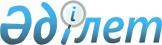 Ақмола облыстық мәслихатының 2018 жылғы 13 желтоқсандағы № 6С-27-2 "2019-2021 жылдарға арналған облыстық бюджет туралы" шешіміне өзгерістер енгізу туралыАқмола облыстық мәслихатының 2019 жылғы 13 желтоқсандағы № 6С-40-4 шешімі. Ақмола облысының Әділет департаментінде 2019 жылғы 18 желтоқсанда № 7578 болып тіркелді
      Қазақстан Республикасының 2008 жылғы 4 желтоқсандағы Бюджет кодексінің 106 бабының 2 тармағының 1) тармақшасына, 108 бабының 4 тармағына, "Қазақстан Республикасындағы жергiлiктi мемлекеттiк басқару және өзiн-өзi басқару туралы" Қазақстан Республикасының 2001 жылғы 23 қаңтардағы Заңының 6 бабына сәйкес Ақмола облыстық мәслихаты ШЕШІМ ҚАБЫЛДАДЫ:
      1. Ақмола облыстық мәслихатының "2019-2021 жылдарға арналған облыстық бюджет туралы" 2018 жылғы 13 желтоқсандағы № 6С-27-2 (Нормативтік құқықтық актілерді мемлекеттік тіркеу тізілімінде № 6983 тіркелген, 2019 жылғы 03 қаңтарда Қазақстан Республикасы нормативтік құқықтық актілерінің электрондық түрдегі эталондық бақылау банкінде жарияланған) шешіміне келесі өзгерістер енгізілсін:
      1 тармақ жаңа редакцияда баяндалсын:
      "1. 2019–2021 жылдарға арналған облыстық бюджет тиісінше 1, 2 және 3 қосымшаларға сәйкес, оның ішінде 2019 жылға келесі көлемдерде бекітілсін:
      1) кірістер – 227 931 103,0 мың теңге, оның ішінде:
      салықтық түсімдер – 22 108 740,2 мың теңге;
      салықтық емес түсімдер – 1 201 698,6 мың теңге;
      негізгі капиталды сатудан түсетін түсімдер – 12 200,0 мың теңге;
      трансферттер түсімі – 204 608 464,2 мың теңге;
      2) шығындар – 227 995 887,6 мың теңге;
      3) таза бюджеттік кредиттеу – 9 658 015,4 мың теңге, оның ішінде:
      бюджеттік кредиттер – 11 787 802,0 мың теңге;
      бюджеттік кредиттерді өтеу – 2 129 786,6 мың теңге;
      4) қаржы активтерiмен операциялар бойынша сальдо – 535 900,0 мың теңге:
      қаржы активтерiн сатып алу – 540 000,0 мың теңге;
      мемлекеттің қаржы активтерін сатудан түсетін түсімдер – 4 100,0 мың теңге;
      5) бюджет тапшылығы (профициті) – -10 258 700,0 мың теңге;
      6) бюджет тапшылығын қаржыландыру (профицитін пайдалану) – 10 258 700,0 мың теңге.";
      көрсетілген шешімнің 1, 2, 4, 5 қосымшалары осы шешімнің 1, 2, 3, 4 қосымшаларына сәйкес жаңа редакцияда баяндалсын.
      2. Осы шешiм Ақмола облысының Әдiлет департаментiнде мемлекеттiк тiркелген күннен бастап күшiне енедi және 2019 жылдың 1 қаңтарынан бастап қолданысқа енгiзiледi.
      "КЕЛІСІЛДІ" 2019 жылға арналған облыстық бюджет 2020 жылға арналған облыстық бюджет 2019 жылға арналған республикалық бюджеттен берілетін нысаналы трансферттер мен бюджеттік кредиттер 2019 жылға арналған аудандар (облыстық маңызы бар қалалар) бюджеттерiне облыстық бюджеттен нысаналы трансферттер
					© 2012. Қазақстан Республикасы Әділет министрлігінің «Қазақстан Республикасының Заңнама және құқықтық ақпарат институты» ШЖҚ РМК
				
      Ақмола облыстық мәслихаты
сессиясының төрағасы

Г.Бекмагамбетов

      Ақмола облыстық мәслихатының
хатшысы

А.Баймагамбетов

      Ақмола облысының әкімдігі

      "Ақмола облысының
экономика және бюджеттік
жоспарлау басқармасы"
мемлекеттік мекемесі
Ақмола облыстық мәслихатының
2019 жылғы 13 желтоқсандағы
№ 6С-40-4 шешіміне
1 қосымшаАқмола облыстық мәслихатының
2018 жылғы 13 желтоқсандағы
№ 6С-27-2 шешіміне
1 қосымша
Санаты
Санаты
Санаты
Санаты
Сома,

мың теңге
Сыныбы
Сыныбы
Сыныбы
Сома,

мың теңге
Кіші сыныбы
Кіші сыныбы
Сома,

мың теңге
Атаулар
Сома,

мың теңге
1
2
3
4
5
I. КІРІСТЕР
227 931 103,0
1
Салықтық түсімдер
22 108 740,2
01
Табыс салығы
18 754 079,0
2
Жеке табыс салығы
18 754 079,0
05
Тауарларға, жұмыстарға және қызметтерге салынатын iшкi салықтар
3 354 661,2
3
Табиғи және басқа да ресурстарды пайдаланғаны үшiн түсетiн түсiмдер
3 346 535,8
4
Кәсiпкерлiк және кәсiби қызметтi жүргiзгенi үшiн алынатын алымдар
8 125,4
2
Салықтық емес түсiмдер
1 201 698,6
01
Мемлекеттiк меншiктен түсетiн кiрiстер
117 310,7
1
Мемлекеттік кәсіпорындардың таза кірісі бөлігінің түсімдері
17 513,8
4
Мемлекет меншігіндегі, заңды тұлғалардағы қатысу үлесіне кірістер
1 047,1
5
Мемлекет меншігіндегі мүлікті жалға беруден түсетін кірістер
81 758,9
6
Бюджет қаражатын банк шоттарына орналастырғаны үшiн сыйақылар
2 700,0
7
Мемлекеттік бюджеттен берілген кредиттер бойынша сыйақылар 
14 290,9
02
Мемлекеттік бюджеттен қаржыландырылатын мемлекеттік мекемелердің тауарларды (жұмыстарды, қызметтерді) өткізуінен түсетін түсімдер
43,6
1
Мемлекеттік бюджеттен қаржыландырылатын мемлекеттік мекемелердің тауарларды (жұмыстарды, қызметтерді) өткізуінен түсетін түсімдер
43,6
03
Мемлекеттік бюджеттен қаржыландырылатын мемлекеттік мекемелер ұйымдастыратын мемлекеттік сатып алуды өткізуден түсетін ақша түсімдері
14 113,5
1
Мемлекеттік бюджеттен қаржыландырылатын мемлекеттік мекемелер ұйымдастыратын мемлекеттік сатып алуды өткізуден түсетін ақша түсімдері
14 113,5
04
Мемлекеттік бюджеттен қаржыландырылатын, сондай-ақ Қазақстан Республикасы Ұлттық Банкінің бюджетінен (шығыстар сметасынан) қамтылатын және қаржыландырылатын мемлекеттік мекемелер салатын айыппұлдар, өсімпұлдар, санкциялар, өндіріп алулар 
638 340,9
1
Мұнай секторы ұйымдарынан және Жәбірленушілерге өтемақы қорына түсетін түсімдерді қоспағанда, мемлекеттік бюджеттен қаржыландырылатын, сондай-ақ Қазақстан Республикасы Ұлттық Банкінің бюджетінен (шығыстар сметасынан) қамтылатын және қаржыландырылатын мемлекеттік мекемелер салатын айыппұлдар, өсімпұлдар, санкциялар, өндіріп алулар
638 340,9
06
Басқа да салықтық емес түсiмдер
431 889,9
1
Басқа да салықтық емес түсiмдер
431 889,9
3
Негізгі капиталды сатудан түсетін түсімдер
12 200,0
01
Мемлекеттік мекемелерге бекітілген мемлекеттік мүлікті сату 
12 200,0
1
Мемлекеттік мекемелерге бекітілген мемлекеттік мүлікті сату 
12 200,0
4
Трансферттер түсімі
204 608 464,2
01
Төмен тұрған мемлекеттiк басқару органдарынан трансферттер
10 409 778,2
2
Аудандық (облыстық маңызы бар қалалардың) бюджеттерден трансферттер
10 409 778,2
02
Мемлекеттiк басқарудың жоғары тұрған органдарынан түсетiн трансферттер
194 198 686,0
1
Республикалық бюджеттен түсетiн трансферттер
194 198 686,0
Функционалдық топ
Функционалдық топ
Функционалдық топ
Функционалдық топ
Сома
Бюджеттік бағдарламалардың әкімшісі
Бюджеттік бағдарламалардың әкімшісі
Бюджеттік бағдарламалардың әкімшісі
Сома
Бағдарлама
Бағдарлама
Сома
Атауы
Сома
1
2
3
4
5
II. ШЫҒЫНДАР
227 995 887,6
01
Жалпы сипаттағы мемлекеттiк қызметтер
3 256 028,6
110
Облыс мәслихатының аппараты
65 467,4
001
Облыс мәслихатының қызметін қамтамасыз ету жөніндегі қызметтер
64 867,4
003
Мемлекеттік органның күрделі шығыстары
600,0
120
Облыс әкімінің аппараты
1 804 198,4
001
Облыс әкімінің қызметін қамтамасыз ету жөніндегі қызметтер
1 244 944,9
004
Мемлекеттік органның күрделі шығыстары
44 885,4
007
Ведомстволық бағыныстағы мемлекеттік мекемелер мен ұйымдардың күрделі шығыстары
326 636,3
009
Аудандық маңызы бар қалалардың, ауылдардың, кенттердің, ауылдық округтердің әкімдерін сайлауды қамтамасыз ету және өткізу
4 158,0
013
Облыс Қазақстан халқы Ассамблеясының қызметін қамтамасыз ету
96 168,4
113
Жергілікті бюджеттерден берілетін ағымдағы нысаналы трансферттер
87 405,4
257
Облыстың қаржы басқармасы
134 340,2
001
Жергілікті бюджетті атқару және коммуналдық меншікті басқару саласындағы мемлекеттік саясатты іске асыру жөніндегі қызметтер
94 140,2
113
Жергілікті бюджеттерден берілетін ағымдағы нысаналы трансферттер
40 200,0
258
Облыстың экономика және бюджеттік жоспарлау басқармасы
187 320,2
001
Экономикалық саясатты, мемлекеттік жоспарлау жүйесін қалыптастыру мен дамыту саласындағы мемлекеттік саясатты іске асыру жөніндегі қызметтер
150 249,3
005
Мемлекеттік органның күрделі шығыстары
6 830,9
113
Жергілікті бюджеттерден берілетін ағымдағы нысаналы трансферттер
30 240,0
263
Облыстың ішкі саясат басқармасы
77 648,2
078
Өңірде діни ахуалды зерделеу және талдау
77 648,2
265
Облыстың кәсіпкерлік және өнеркәсіп басқармасы
120 832,6
001
Жергілікті деңгейде кәсіпкерлікті және өнеркәсіпті дамыту саласындағы мемлекеттік саясатты іске асыру жөніндегі қызметтер
120 232,6
002
Мемлекеттік органның күрделі шығыстары
600,0
271
Облыстың құрылыс басқармасы
267 299,0
061
Мемлекеттік органдардың объектілерін дамыту
267 299,0
282
Облыстың тексеру комиссиясы
287 915,2
001
Облыстың тексеру комиссиясының қызметін қамтамасыз ету жөніндегі қызметтер 
256 112,0
003
Мемлекеттік органның күрделі шығыстары
31 803,2
733
Облыстың мемлекеттік сатып алу және коммуналдық меншік басқармасы 
311 007,4
001
Жергілікті деңгейде мемлекеттік активтер мен сатып алуды басқару саласындағы мемлекеттік саясатты іске асыру жөніндегі қызметтер
104 629,4
003
Мемлекеттік органның күрделі шығыстары
5 052,4
004
Жекешелендіру, коммуналдық меншікті басқару, жекешелендіруден кейінгі қызмет және осыған байланысты дауларды реттеу
2 009,6
113
Жергілікті бюджеттерден берілетін ағымдағы нысаналы трансферттер
199 316,0
02
Қорғаныс
556 362,7
120
Облыс әкімінің аппараты
337 692,9
010
Жалпыға бірдей әскери міндетті атқару шеңберіндегі іс-шаралар
47 276,0
012
Облыстық ауқымдағы жұмылдыру дайындығы және жұмылдыру
290 416,9
271
Облыстың құрылыс басқармасы
27 522,4
002
Жұмылдыру дайындығы мен төтенше жағдайлардың объектілерін дамыту
27 522,4
287
Облыстық бюджеттен қаржыландырылатын табиғи және техногендік сипаттағы төтенше жағдайлар, азаматтық қорғаныс саласындағы уәкілетті органдардың аумақтық органы
191 147,4
002
Аумақтық органның және ведомстволық бағынысты мемлекеттік мекемелерінің күрделі шығыстары
140 197,4
004
Облыс ауқымдағы төтенше жағдайлардың алдын алу және оларды жою
50 950,0
03
Қоғамдық тәртіп, қауіпсіздік, құқықтық, сот, қылмыстық-атқару қызметі
6 937 867,2
252
Облыстық бюджеттен қаржыландырылатын атқарушы ішкі істер органы
6 935 693,3
001
Облыс аумағында қоғамдық тәртіптті және қауіпсіздікті сақтауды қамтамасыз ету саласындағы мемлекеттік саясатты іске асыру жөніндегі қызметтер
6 022 230,2
003
Қоғамдық тәртіпті қорғауға қатысатын азаматтарды көтермелеу 
5 225,5
006
Мемлекеттiк органның күрделi шығыстары
823 330,2
032
Ведомстволық бағыныстағы мемлекеттік мекемелер мен ұйымдардың күрделі шығыстары
84 907,4
271
Облыстың құрылыс басқармасы
2 173,9
053
Қоғамдық тәртіп және қауіпсіздік объектілерін салу
2 173,9
04
Бiлiм беру
30 869 710,3
120
Облыс әкімінің аппараты
21 674,3
019
Сайлау процесіне қатысушыларды оқыту
21 674,3
253
Облыстың денсаулық сақтау басқармасы
493 672,5
003
Кадрлардың біліктілігін арттыру және оларды қайта даярлау
12 709,0
034
Денсаулық сақтау жүйесіндегі мемлекеттік білім беру ұйымдарының күрделі шығыстары
119 794,8
043
Техникалық және кәсіптік, орта білімнен кейінгі білім беру ұйымдарында мамандар даярлау
291 613,0
057
Жоғары, жоғары оқу орнынан кейінгі білімі бар мамандар даярлау және білім алушыларға әлеуметтік қолдау көрсету
69 555,7
261
Облыстың білім басқармасы
22 288 312,2
001
Жергілікті деңгейде білім беру саласындағы мемлекеттік саясатты іске асыру жөніндегі қызметтер
135 937,7
003
Арнайы білім беретін оқу бағдарламалары бойынша жалпы білім беру
1 174 207,2
004
Облыстық мемлекеттік білім беру мекемелерінде білім беру жүйесін ақпараттандыру 
155 023,2
005
Облыстық мемлекеттік білім беру мекемелер үшін оқулықтар мен оқу-әдiстемелiк кешендерді сатып алу және жеткізу
96 766,0
006
Мамандандырылған білім беру ұйымдарында дарынды балаларға жалпы білім беру
838 734,2
007
Облыстық ауқымда мектеп олимпиадаларын, мектептен тыс іс-шараларды және конкурстар өткізу
280 839,4
011
Балалар мен жасөспірімдердің психикалық денсаулығын зерттеу және халыққа психологиялық-медициналық-педагогикалық консультациялық көмек көрсету
366 742,7
013
Мемлекеттік органның күрделі шығыстары
1 100,0
024
Техникалық және кәсіптік білім беру ұйымдарында мамандар даярлау
8 462 595,8
027
Мектепке дейінгі білім беру ұйымдарында мемлекеттік білім беру тапсырыстарын іске асыруға аудандардың (облыстық маңызы бар қалалардың) бюджеттеріне берілетін ағымдағы нысаналы трансферттер
85 050,0
029
Әдістемелік жұмыс
93 459,5
052
Нәтижелі жұмыспен қамтуды және жаппай кәсіпкерлікті дамытудың 2017 – 2021 жылдарға арналған "Еңбек" мемлекеттік бағдарламасы шеңберінде кадрлардың біліктілігін арттыру, даярлау және қайта даярлау
1 514 920,7
053
Аудандардың (облыстық маңызы бар қалалардың) бюджеттеріне орта білім беру ұйымдарын жан басына шаққандағы қаржыландыруды сынақтан өткізуге берілетін ағымдағы нысаналы трансферттер
3 186,0
057
Жоғары, жоғары оқу орнынан кейінгі білімі бар мамандар даярлау және білім алушыларға әлеуметтік қолдау көрсету
198 492,2
067
Ведомстволық бағыныстағы мемлекеттік мекемелер мен ұйымдардың күрделі шығыстары
530 326,4
075
Аудандық (облыстық маңызы бар қалалардың) бюджеттеріне мектеп білім беру нысандарын күрделі жөндеуге берілетін ағымдағы нысаналы трансферттер
692 656,4
078
Аудандар (облыстық маңызы бар қалалар) бюджеттеріне бастауыш, негізгі және жалпы орта білім беру ұйымдарының мұғалімдері мен педагог-психологтарының еңбегіне ақы төлеуді ұлғайтуға берілетін ағымдағы нысаналы трансферттер
5 609 167,0
113
Жергілікті бюджеттерден берілетін ағымдағы нысаналы трансферттер
2 049 107,8
271
Облыстың құрылыс басқармасы
6 280 944,4
079
Аудандық (облыстық маңызы бар қалалардың) бюджеттеріне бастауыш, негізгі орта және жалпы орта білім беру объектілерін салуға және реконструкциялауға берілетін нысаналы даму трансферттерi
5 798 131,1
099
Техникалық және кәсіптік, орта білімнен кейінгі білім беру объектілерін салу және реконструкциялау
482 813,3
285
Облыстың дене шынықтыру және спорт басқармасы 
1 785 106,9
006
Балалар мен жасөспірімдерге спорт бойынша қосымша білім беру
1 424 753,0
007
Мамандандырылған бiлiм беру ұйымдарында спорттағы дарынды балаларға жалпы бiлiм беру
360 353,9
05
Денсаулық сақтау
6 051 607,0
253
Облыстың денсаулық сақтау басқармасы
4 817 064,0
001
Жергілікті деңгейде денсаулық сақтау саласындағы мемлекеттік саясатты іске асыру жөніндегі қызметтер
158 573,0
006
Ана мен баланы қорғау жөніндегі көрсетілетін қызметтер
128 854,0
007
Салауатты өмір салтын насихаттау
104 609,0
008
Қазақстан Республикасында ЖИТС-тің алдын алу және оған қарсы күрес жөніндегі іс-шараларды іске асыру
129 940,0
016
Азаматтарды елді мекеннен тыс жерлерде емделу үшін тегін және жеңілдетілген жол жүрумен қамтамасыз ету
1 957,0
018
Денсаулық сақтау саласындағы ақпараттық талдамалық қызметтер
22 791,0
023
Ауылдық жерлерге жұмыс істеуге жіберілген медициналық және фармацевтикалық қызметкерлерді әлеуметтік қолдау
31 000,0
027
Халыққа иммундық профилактика жүргізу үшін вакциналарды және басқа медициналық иммундық биологиялық препараттарды орталықтандырылған сатып алу және сақтау
1 179 131,9
029
Облыстық арнайы медициналық жабдықтау базалары
96 534,9
030
Мемлекеттік денсаулық сақтау органдарының күрделі шығыстары
3 485,4
033
Медициналық денсаулық сақтау ұйымдарының күрделі шығыстары
2 624 568,2
039
Республикалық бюджет қаражаты есебінен көрсетілетін көмекті қоспағанда ауылдық денсаулық сақтау субъектілерінің амбулаториялық-емханалық қызметтерді және медициналық қызметтерді көрсетуі және Сall-орталықтардың қызмет көрсетуі
32 808,7
041
Облыстардың жергілікті өкілдік органдарының шешімі бойынша тегін медициналық көмектің кепілдендірілген көлемін қосымша қамтамасыз ету
302 393,9
042
Медициналық ұйымның сот шешімі негізінде жүзеге асырылатын жыныстық құмарлықты төмендетуге арналған іс-шараларды жүргізу
417,0
271
Облыстың құрылыс басқармасы
1 234 543,0
038
Денсаулық сақтау объектiлерiн салу және реконструкциялау
1 234 543,0
06
Әлеуметтiк көмек және әлеуметтiк қамсыздандыру
11 998 694,5
256
Облыстың жұмыспен қамтуды үйлестіру және әлеуметтік бағдарламалар басқармасы
10 319 206,8
001
Жергілікті деңгейде жұмыспен қамтуды қамтамасыз ету және халық үшін әлеуметтік бағдарламаларды іске асыру саласында мемлекеттік саясатты іске асыру жөніндегі қызметтер
127 501,8
002
Жалпы үлгідегі медициналық-әлеуметтік мекемелерде (ұйымдарда), арнаулы әлеуметтік қызметтер көрсету орталықтарында, әлеуметтік қызмет көрсету орталықтарында қарттар мен мүгедектерге арнаулы әлеуметтік қызметтер көрсету
762 589,8
003
Мүгедектерге әлеуметтік қолдау
466 637,6
007
Мемлекеттік органның күрделі шығыстары
1 100,0
013
Психоневрологиялық медициналық-әлеуметтік мекемелерде (ұйымдарда), арнаулы әлеуметтік қызметтер көрсету орталықтарында, әлеуметтік қызмет көрсету орталықтарында психоневрологиялық аурулармен ауыратын мүгедектер үшін арнаулы әлеуметтік қызметтер көрсету
1 348 982,5
015
Балалар психоневрологиялық медициналық-әлеуметтік мекемелерінде (ұйымдарда), арнаулы әлеуметтік қызметтер көрсету орталықтарында, әлеуметтік қызмет көрсету орталықтарында психоневрологиялық патологиялары бар мүгедек балалар үшін арнаулы әлеуметтік қызметтер көрсету
239 781,8
019
Нәтижелі жұмыспен қамтуды және жаппай кәсіпкерлікті дамытудың 2017 – 2021 жылдарға арналған "Еңбек" мемлекеттік бағдарламасы шеңберінде еңбек нарығын дамытуға бағытталған, ағымдағы іс-шараларды іске асыру
1 665,0
037
Аудандық (облыстық маңызы бар қалалардың) бюджеттеріне Нәтижелі жұмыспен қамтуды және жаппай кәсіпкерлікті дамытудың 2017 – 2021 жылдарға арналған "Еңбек" мемлекеттік бағдарламасы шеңберінде еңбек нарығын дамытуға бағытталған іс-шараларды іске асыруға берілетін ағымдағы нысаналы трансферттер
2 028 912,7
044
Жергілікті деңгейде көші-қон іс-шараларын іске асыру
314,8
045
Аудандық (облыстық маңызы бар қалалардың) бюджеттеріне Қазақстан Республикасында мүгедектердің құқықтарын қамтамасыз етуге және өмір сүру сапасын жақсартуға берілетін ағымдағы нысаналы трансферттер
249 526,0
046
Қазақстан Республикасында мүгедектердің құқықтарын қамтамасыз етуге және өмір сүру сапасын жақсарту
6 606,0
049
Аудандық (облыстық маңызы бар қалалардың) бюджеттеріне мемлекеттік атаулы әлеуметтік көмек төлеуге берілетін ағымдағы нысаналы трансферттер
4 339 632,0
053
Кохлеарлық импланттарға дәлдеп сөйлеу процессорларын ауыстыру және келтіру бойынша қызмет көрсету
12 915,0
054
Аудандық (облыстық маңызы бар қалалардың) бюджеттеріне үкіметтік емес ұйымдарда мемлекеттік әлеуметтік тапсырысты орналастыруға берілетін ағымдағы нысаналы трансферттер
242 378,0
055
Аудандық (облыстық маңызы бар қалалардың) бюджеттеріне мүгедектерді жұмысқа орналастыру үшін арнайы жұмыс орындарын құруға жұмыс берушінің шығындарын субсидиялауға берілетін ағымдағы нысаналы трансферттер
1 964,0
056
Аудандық (облыстық маңызы бар қалалардың) бюджеттеріне Халықты жұмыспен қамту орталықтарына әлеуметтік жұмыс жөніндегі консультанттар мен ассистенттерді енгізуге берілетін ағымдағы нысаналы трансферттер
210 541,0
067
Ведомстволық бағыныстағы мемлекеттік мекемелер мен ұйымдардың күрделі шығыстары
52 674,2
113
Жергілікті бюджеттерден берілетін ағымдағы нысаналы трансферттер
225 484,6
261
Облыстың білім басқармасы
954 862,5
015
Жетiм балаларды, ата-анасының қамқорлығынсыз қалған балаларды әлеуметтік қамсыздандыру
898 545,3
037
Әлеуметтік сауықтандыру
56 317,2
263
Облыстың ішкі саясат басқармасы
28 113,0
077
Қазақстан Республикасында мүгедектердің құқықтарын қамтамасыз етуге және өмір сүру сапасын жақсарту
28 113,0
268
Облыстың жолаушылар көлігі және автомобиль жолдары басқармасы
408,0
045
Аудандық (облыстық маңызы бар қалалардың) бюджеттеріне Қазақстан Республикасында мүгедектердің құқықтарын қамтамасыз етуге және өмір сүру сапасын жақсартуға берілетін ағымдағы нысаналы трансферттер
408,0
270
Облыстың еңбек инспекциясы бойынша басқармасы
96 103,2
001
Жергілікті деңгейде еңбек қатынасын реттеу саласындағы мемлекеттік саясатты іске асыру жөніндегі қызметтер
93 708,7
003
Мемлекеттік органның күрделі шығыстары
2 394,5
271
Облыстың құрылыс басқармасы
600 001,0
039
Әлеуметтік қамтамасыз ету объектілерін салу және реконструкциялау
600 001,0
07
Тұрғын үй-коммуналдық шаруашылық
29 557 483,9
256
Облыстың жұмыспен қамтуды үйлестіру және әлеуметтік бағдарламалар басқармасы
88 500,6
043
Нәтижелі жұмыспен қамтуды және жаппай кәсіпкерлікті дамытудың 2017 – 2021 жылдарға арналған "Еңбек" мемлекеттік бағдарламасы шеңберінде қалалардың және ауылдық елді мекендердің объектілерін жөндеу
88 500,6
271
Облыстың құрылыс басқармасы
9 448 727,4
014
Аудандық (облыстық маңызы бар қалалардың) бюджеттеріне коммуналдық тұрғын үй қорының тұрғын үйін салуға және (немесе) реконструкциялауға берілетін нысаналы даму трансферттері
3 436 622,4
015
Аудандық (облыстық маңызы бар қалалардың) бюджеттеріне қалалар мен елді мекендерді абаттандыруды дамытуға берілетін нысаналы даму трансферттері
16 111,0
027
Аудандық (облыстық маңызы бар қалалардың) бюджеттеріне инженерлік-коммуникациялық инфрақұрылымды дамытуға және (немесе) жайластыруға берілетін нысаналы даму трансферттері
5 775 582,0
140
Аудандардың (облыстық маңызы бар қалалардың) бюджеттеріне аз қамтылған көп балалы отбасыларға коммуналдық тұрғын үй қорының тұрғын үйін сатып алуға берілетін ағымдағы нысаналы трансферттер
220 412,0
279
Облыстың энергетика және тұрғын үй-коммуналдық шаруашылық басқармасы
20 020 255,9
001
Жергілікті деңгейде энергетика және тұрғын үй-коммуналдық шаруашылық саласындағы мемлекеттік саясатты іске асыру жөніндегі қызметтер
80 694,3
005
Мемлекеттік органның күрделі шығыстары
600,0
010
Аудандық (облыстық маңызы бар қалалардың) бюджеттеріне сумен жабдықтау және су бұру жүйелерін дамытуға берілетін нысаналы даму трансферттері
4 481 589,3
030
Аудандық (облыстық маңызы бар қалалардың) бюджеттеріне елді мекендерді сумен жабдықтау және су бұру жүйелерін дамытуға берілетін нысаналы даму трансферттері
5 859 204,4
032
Ауыз сумен жабдықтаудың баламасыз көздерi болып табылатын сумен жабдықтаудың аса маңызды топтық және жергілікті жүйелерiнен ауыз су беру жөніндегі қызметтердің құнын субсидиялау
1 348 953,8
038
Коммуналдық шаруашылығын дамыту
1 198 510,1
113
Жергілікті бюджеттерден берілетін ағымдағы нысаналы трансферттер
6 348 160,1
114
Жергілікті бюджеттерден берілетін нысаналы даму трансферттері
398 884,8
129
Түркістан облысы Арыс қаласындағы төтенше жағдайлардың салдарын жою бойынша ағымдағы іс-шаралар өткізу
303 659,1
08
Мәдениет, спорт, туризм және ақпараттық кеңістiк
9 694 715,8
263
Облыстың ішкі саясат басқармасы
1 091 851,7
001
Жергілікті деңгейде мемлекеттік ішкі саясатты іске асыру жөніндегі қызметтер
299 044,1
003
Жастар саясаты саласында іс-шараларды іске асыру
218 462,5
005
Мемлекеттік органның күрделі шығыстары
1 100,0
007
Мемлекеттік ақпараттық саясат жүргізу жөніндегі қызметтер
519 009,1
010
Мемлекеттік тілді және Қазақстан халқының басқа да тілдерін дамыту
52 436,0
032
Ведомстволық бағыныстағы мемлекеттік мекемелер мен ұйымдардың күрделі шығыстары
1 800,0
271
Облыстың құрылыс басқармасы
617,5
017
Cпорт объектілерін дамыту
617,5
273
Облыстың мәдениет, архивтер және құжаттама басқармасы
3 070 324,4
001
Жергiлiктi деңгейде мәдениет және архив ісін басқару саласындағы мемлекеттік саясатты іске асыру жөніндегі қызметтер
81 803,5
003
Мемлекеттік органның күрделі шығыстары
1 100,0
005
Мәдени-демалыс жұмысын қолдау
322 639,0
007
Тарихи-мәдени мұраны сақтауды және оған қолжетімділікті қамтамасыз ету
1 145 667,9
008
Театр және музыка өнерін қолдау
679 824,3
009
Облыстық кітапханалардың жұмыс істеуін қамтамасыз ету
137 030,1
010
Архив қорының сақталуын қамтамасыз ету
366 731,1
032
Ведомстволық бағыныстағы мемлекеттік мекемелер мен ұйымдардың күрделі шығыстары
151 417,4
113
Жергілікті бюджеттерден берілетін ағымдағы нысаналы трансферттер
184 111,1
284
Облыстың туризм басқармасы
159 161,6
001
Жергілікті деңгейде туризм саласында мемлекеттік саясатты іске асыру жөніндегі қызметтер 
57 016,9
003
Мемлекеттік органның күрделі шығыстары
600,0
004
Туристік қызметті реттеу
101 244,7
032
Ведомстволық бағыныстағы мемлекеттік мекемелер мен ұйымдардың күрделі шығыстары
300,0
285
Облыстың дене шынықтыру және спорт басқармасы 
5 372 760,6
001
Жергілікті деңгейде дене шынықтыру және спорт саласында мемлекеттік саясатты іске асыру жөніндегі қызметтер 
63 268,2
002
Облыстық деңгейде спорт жарыстарын өткізу
112 385,0
003
Әр түрлі спорт түрлері бойынша облыстың құрама командаларының мүшелерін дайындау және республикалық және халықаралық спорт жарыстарына қатысуы 
4 596 231,3
005
Мемлекеттік органның күрделі шығыстары
1 650,0
032
Ведомстволық бағыныстағы мемлекеттік мекемелер мен ұйымдардың күрделі шығыстары
599 226,1
09
Отын-энергетика кешенi және жер қойнауын пайдалану
3 683 186,7
271
Облыстың құрылыс басқармасы
248 667,0
092
Елді мекендерді шаруашылық-ауыз сумен жабдықтау үшін жерасты суларына іздестіру-барлау жұмыстарын ұйымдастыру және жүргізу
248 667,0
279
Облыстың энергетика және тұрғын үй-коммуналдық шаруашылық басқармасы
3 434 519,7
011
Аудандық (облыстық маңызы бар қалалардың) бюджеттеріне жылу-энергетикалық жүйесін дамытуға берілетін нысаналы даму трансферттері
338 693,3
050
Жылыту маусымын іркіліссіз өткізу үшін энергия өндіруші ұйымдардың отын сатып алуға шығындарын субсидиялау
2 736 274,0
070
Аудандық (облыстық маңызы бар қалалардың) бюджеттеріне газ тасымалдау жүйесін дамытуға берілетін нысаналы даму трансферттері
168 146,9
081
Елді мекендерді шаруашылық-ауыз сумен жабдықтау үшін жерасты суларына іздестіру-барлау жұмыстарын ұйымдастыру және жүргізу
191 405,5
10
Ауыл, су, орман, балық шаруашылығы, ерекше қорғалатын табиғи аумақтар, қоршаған ортаны және жануарлар дүниесін қорғау, жер қатынастары
36 764 701,9
251
Облыстың жер қатынастары басқармасы
54 849,0
001
Облыс аумағында жер қатынастарын реттеу саласындағы мемлекеттік саясатты іске асыру жөніндегі қызметтер 
54 249,0
010
Мемлекеттік органның күрделі шығыстары
600,0
254
Облыстың табиғи ресурстар және табиғат пайдалануды реттеу басқармасы
1 643 395,0
001
Жергілікті деңгейде қоршаған ортаны қорғау саласындағы мемлекеттік саясатты іске асыру жөніндегі қызметтер
84 178,1
005
Ормандарды сақтау, қорғау, молайту және орман өсiру
1 083 175,3
006
Жануарлар дүниесін қорғау
44 644,5
008
Қоршаған ортаны қорғау бойынша іс-шаралар
248 165,1
009
"Шортанды - Щучинск" учаскесінде "Астана – Щучинск" автомобиль жолының бойында орман екпе ағаштарын отырғызу
182 132,0
013
Мемлекеттік органның күрделі шығыстары
1 100,0
255
Облыстың ауыл шаруашылығы басқармасы
33 641 003,2
001
Жергiлiкті деңгейде ауыл шаруашылығы саласындағы мемлекеттiк саясатты iске асыру жөнiндегi қызметтер
169 500,7
002
Тұқым шаруашылығын қолдау
469 236,0
003
Мемлекеттік органның күрделі шығыстары
3 670,0
018
Пестицидтердi (улы химикаттарды) залалсыздандыру
1 832,1
029
Ауыл шаруашылық дақылдарының зиянды организмдеріне қарсы күрес жөніндегі іс-шаралар
135 229,5
041
Ауыл шаруашылығы тауарын өндірушілерге өсімдіктерді қорғау мақсатында ауыл шаруашылығы дақылдарын өңдеуге арналған гербицидтердің, биоагенттердің (энтомофагтардың) және биопрепараттардың құнын арзандату
8 593 207,7
045
Тұқымдық және көшет отырғызылатын материалдың сорттық және себу сапаларын анықтау 
108 090,8
046
Тракторларды, олардың тіркемелерін, өздігінен жүретін ауыл шаруашылығы, мелиоративтік және жол-құрылыс машиналары мен тетіктерін мемлекеттік есепке алуға және тіркеу
8 479,2
047
Тыңайтқыштар (органикалықтарды қоспағанда) құнын субсидиялау
1 700 904,2
050
Инвестициялар салынған жағдайда агроөнеркәсіптік кешен субъектісі көтерген шығыстардың бөліктерін өтеу
12 895 785,0
053
Мал шаруашылығы өнімдерінің өнімділігін және сапасын арттыруды, асыл тұқымды мал шаруашылығын дамытуды субсидиялау
4 594 433,0
054
Агроөнеркәсіптік кешен саласындағы дайындаушы ұйымдарға есептелген қосылған құн салығы шегінде бюджетке төленген қосылған құн салығының сомасын субсидиялау 
63 769,0
055
Агроөнеркәсіптік кешен субъектілерін қаржылық сауықтыру жөніндегі бағыт шеңберінде кредиттік және лизингтік міндеттемелер бойынша пайыздық мөлшерлемені субсидиялау
965 161,0
056
Ауыл шаруашылығы малын, техниканы және технологиялық жабдықты сатып алуға кредит беру, сондай-ақ лизинг кезінде сыйақы мөлшерлемесін субсидиялау
3 135 153,0
057
Мал шаруашылығы саласында терең қайта өңдеуден өткізілетін өнімдерді өндіру үшін ауыл шаруашылығы өнімін сатып алуға жұмсайтын өңдеуші кәсіпорындардың шығындарын субсидиялау
787 351,0
060
Нәтижелі жұмыспен қамтуды және жаппай кәсіпкерлікті дамытудың 2017 – 2021 жылдарға арналған "Еңбек" мемлекеттік бағдарламасы шеңберінде микрокредиттерді ішінара кепілдендіру
9 201,0
265
Облыстың кәсіпкерлік және өнеркәсіп басқармасы
317 544,4
035
Азық-түлік тауарларының өңірлік тұрақтандыру қорларын қалыптастыру
317 544,4
719
Облыстың ветеринария басқармасы
1 049 216,8
001
Жергілікті деңгейде ветеринария саласындағы мемлекеттік саясатты іске асыру жөніндегі қызметтер
68 793,0
003
Мемлекеттік органның күрделі шығыстары
2 930,0
028
Уақытша сақтау пунктына ветеринариялық препараттарды тасымалдау бойынша қызметтер
1 996,0
030
Жануарлардың энзоотиялық ауруларының профилактикасы мен диагностикасына арналған ветеринариялық препараттарды, олардың профилактикасы мен диагностикасы жөніндегі қызметтерді орталықтандырып сатып алу, оларды сақтауды және аудандардың (облыстық маңызы бар қалалардың) жергілікті атқарушы органдарына тасымалдауды (жеткізуді) ұйымдастыру
60 075,0
031
Ауыл шаруашылығы жануарларын бірдейлендіруді жүргізу үшін ветеринариялық мақсаттағы бұйымдар мен атрибуттарды, жануарға арналған ветеринариялық паспортты орталықтандырып сатып алу және оларды аудандардың (облыстық маңызы бар қалалардың) жергілікті атқарушы органдарына тасымалдау (жеткізу)
4 900,0
113
Жергілікті бюджеттерден берілетін ағымдағы нысаналы трансферттер 
910 522,8
725
Облыстың жердiң пайдаланылуы мен қорғалуын бақылау басқармасы
58 693,5
001
Жергілікті деңгейде жердiң пайдаланылуы мен қорғалуын бақылау саласындағы мемлекеттік саясатты іске асыру жөніндегі қызметтер
58 093,5
003
Мемлекеттік органның күрделі шығыстары
600,0
11
Өнеркәсіп, сәулет, қала құрылысы және құрылыс қызметі
1 775 001,0
271
Облыстың құрылыс басқармасы
1 596 429,0
001
Жергілікті деңгейде құрылыс саласындағы мемлекеттік саясатты іске асыру жөніндегі қызметтер
69 791,0
005
Мемлекеттік органның күрделі шығыстары
912,0
113
Жергілікті бюджеттерден берілетін ағымдағы нысаналы трансферттер 
374 503,0
114
Жергілікті бюджеттерден берілетін нысаналы даму трансферттері
1 151 223,0
272
Облыстың сәулет және қала құрылысы басқармасы
127 314,2
001
Жергілікті деңгейде сәулет және қала құрылысы саласындағы мемлекеттік саясатты іске асыру жөніндегі қызметтер
38 049,1
004
Мемлекеттік органның күрделі шығыстары
600,0
113
Жергілікті бюджеттерден берілетін ағымдағы нысаналы трансферттер 
88 665,1
724
Облыстың мемлекеттік сәулет-құрылыс бақылауы басқармасы
51 257,8
001
Жергілікті деңгейде мемлекеттік сәулет-құрылыс бақылау саласындағы мемлекеттік саясатты іске асыру жөніндегі қызметтер
50 210,8
003
Мемлекеттік органның күрделі шығыстары
1 047,0
12
Көлiк және коммуникация
15 916 851,7
268
Облыстың жолаушылар көлігі және автомобиль жолдары басқармасы
15 916 851,7
001
Жергілікті деңгейде көлік және коммуникация саласындағы мемлекеттік саясатты іске асыру жөніндегі қызметтер
62 138,4
002
Көлік инфрақұрылымын дамыту
107 300,0
003
Автомобиль жолдарының жұмыс істеуін қамтамасыз ету
1 095 297,1
007
Аудандық (облыстық маңызы бар қалалар) бюджеттеріне көлік инфрақұрылымын дамытуға берілетін нысаналы даму трансферттері
3 434 536,3
011
Мемлекеттік органның күрделі шығыстары
600,0
025
Облыстық автомобиль жолдарын және елді-мекендердің көшелерін күрделі және орташа жөндеу
983 163,4
027
Аудандық (облыстық маңызы бар қалалардың) бюджеттеріне көлiк инфрақұрылымының басым жобаларын қаржыландыруға берiлетiн ағымдағы нысаналы трансферттер
3 523 054,6
028
Көлiк инфрақұрылымының басым жобаларын іске асыру
5 784 669,4
113
Жергілікті бюджеттерден берілетін ағымдағы нысаналы трансферттер
926 092,5
13
Басқалар
24 894 858,5
253
Облыстың денсаулық сақтау басқармасы
814 937,1
096
Мемлекеттік-жекешелік әріптестік жобалар бойынша мемлекеттік міндеттемелерді орындау
814 937,1
254
Облыстың табиғи ресурстар және табиғат пайдалануды реттеу басқармасы
50 458,0
096
Мемлекеттік-жекешелік әріптестік жобалар бойынша мемлекеттік міндеттемелерді орындау
50 458,0
257
Облыстың қаржы басқармасы
10 338 972,6
012
Облыстық жергілікті атқарушы органының резервi
166 004,0
059
Аудандардың (облыстық маңызы бар қалалардың) бюджеттеріне азаматтық қызметшілердің жекелеген санаттарының, мемлекеттік бюджет қаражаты есебінен ұсталатын ұйымдар қызметкерлерінің, қазыналық кәсіпорындар қызметкерлерінің жалақысын көтеруге берілетін ағымдағы нысаналы трансферттер
9 704 051,9
065
Аудандардың (облыстық маңызы бар қалалардың) бюджеттеріне мемлекеттік әкімшілік қызметшілердің жекелеген санаттарының жалақысын көтеруге берілетін ағымдағы нысаналы трансферттер
468 916,7
258
Облыстың экономика және бюджеттік жоспарлау басқармасы
17 081,3
003
Жергілікті бюджеттік инвестициялық жобалардың техникалық-экономикалық негіздемелерін және мемлекеттік-жекешелік әріптестік жобалардың, оның ішінде концессиялық жобалардың конкурстық құжаттамаларын әзірлеу немесе түзету, сондай-ақ қажетті сараптамаларын жүргізу, мемлекеттік-жекешелік әріптестік жобаларды, оның ішінде концессиялық жобаларды консультациялық сүйемелдеу
17 081,3
261
Облыстың білім басқармасы
370 791,8
076
Аудандардың (облыстық маңызы бар қалалардың) бюджеттеріне "Ауыл-Ел бесігі" жобасы шеңберінде ауылдық елді мекендердегі әлеуметтік және инженерлік инфрақұрылым бойынша іс-шараларды іске асыруға берілетін ағымдағы нысаналы трансферттер
257 463,0
079
"Ауыл-Ел бесігі" жобасы шеңберінде ауылдық елді мекендердегі әлеуметтік және инженерлік инфрақұрылым бойынша іс-шараларды іске асыру
113 328,8
265
Облыстың кәсіпкерлік және өнеркәсіп басқармасы
1 321 881,0
004
"Бизнестің жол картасы - 2020" бизнесті қолдау мен дамытудың мемлекеттік бағдарламасы шеңберінде жеке кәсіпкерлікті қолдау
40 000,0
014
"Бизнестің жол картасы - 2020" бизнесті қолдау мен дамытудың мемлекеттік бағдарламасы шеңберінде кредиттер бойынша пайыздық мөлшерлемені субсидиялау
1 001 986,0
015
"Бизнестің жол картасы - 2020" бизнесті қолдау мен дамытудың мемлекеттік бағдарламасы шеңберінде шағын және орта бизнеске кредиттерді ішінара кепілдендіру
170 000,0
027
Нәтижелі жұмыспен қамтуды және жаппай кәсіпкерлікті дамытудың 2017 – 2021 жылдарға арналған "Еңбек" мемлекеттік бағдарламасы шеңберінде микрокредиттерді ішінара кепілдендіру
70 895,0
082
"Бизнестің жол картасы-2020" бизнесті қолдау мен дамытудың мемлекеттік бағдарламасы шеңберінде жаңа бизнес-идеяларды іске асыру үшін жас кәсіпкерлерге мемлекеттік гранттар беру
39 000,0
268
Облыстың жолаушылар көлігі және автомобиль жолдары басқармасы
5 282 929,3
052
Аудандардың (облыстық маңызы бар қалалардың) бюджеттеріне "Ауыл-Ел бесігі" жобасы шеңберінде ауылдық елді мекендердегі әлеуметтік және инженерлік инфрақұрылым бойынша іс-шараларды іске асыруға берілетін ағымдағы нысаналы трансферттер
1 154 514,1
053
Аудандардың (облыстық маңызы бар қалалардың) бюджеттеріне "Ауыл-Ел бесігі" жобасы шеңберінде ауылдық елді мекендердегі әлеуметтік және инженерлік инфрақұрылымдарды дамытуға берілетін нысаналы даму трансферттері
319 369,2
071
Аудандардың (облыстық маңызы бар қалалардың) бюджеттеріне қалалардың шетіндегі әлеуметтік және инженерлік инфрақұрылымды дамытуға берілетін нысаналы даму трансферттері
3 257 897,0
084
Аудандық (облыстық маңызы бар қалалар) бюджеттеріне шағын және моноқалаларда бюджеттік инвестициялық жобаларды іске асыруға берілетін нысаналы даму трансферттері
56 362,0
096
Мемлекеттік-жекешелік әріптестік жобалар бойынша мемлекеттік міндеттемелерді орындау
494 787,0
271
Облыстың құрылыс басқармасы
2 513 637,3
051
"Бизнестің жол картасы - 2020" бизнесті қолдау мен дамытудың мемлекеттік бағдарламасы шеңберінде индустриялық инфрақұрылымды дамыту
198 205,3
072
Қалалардың шетіндегі әлеуметтік және инженерлік инфрақұрылымды дамыту
700 000,0
084
Аудандық (облыстық маңызы бар қалалар) бюджеттеріне шағын және моноқалаларда бюджеттік инвестициялық жобаларды іске асыруға берілетін нысаналы даму трансферттері
43 538,0
094
Аудандардың (облыстық маңызы бар қалалардың) бюджеттеріне қалалардың шетіндегі әлеуметтік және инженерлік инфрақұрылымды дамытуға берілетін нысаналы даму трансферттері
1 166 894,0
095
Аудандардың (облыстық маңызы бар қалалардың) бюджеттеріне "Ауыл-Ел бесігі" жобасы шеңберінде ауылдық елді мекендердегі әлеуметтік және инженерлік инфрақұрылымдарды дамытуға берілетін нысаналы даму трансферттері
405 000,0
273
Облыстың мәдениет, архивтер және құжаттама басқармасы
88 885,2
050
Аудандардың (облыстық маңызы бар қалалардың) бюджеттеріне "Ауыл-Ел бесігі" жобасы шеңберінде ауылдық елді мекендердегі әлеуметтік және инженерлік инфрақұрылым бойынша іс-шараларды іске асыруға берілетін ағымдағы нысаналы трансферттер
88 885,2
279
Облыстың энергетика және тұрғын үй-коммуналдық шаруашылық басқармасы
4 080 420,9
024
"Бизнестің жол картасы - 2020" бизнесті қолдау мен дамытудың мемлекеттік бағдарламасы шеңберінде индустриялық инфрақұрылымды дамыту
767 542,0
058
Аудандардың (облыстық маңызы бар қалалардың) бюджеттеріне "Ауыл-Ел бесігі" жобасы шеңберінде ауылдық елді мекендердегі әлеуметтік және инженерлік инфрақұрылым бойынша іс-шараларды іске асыруға берілетін ағымдағы нысаналы трансферттер
118 452,0
059
Аудандардың (облыстық маңызы бар қалалардың) бюджеттеріне "Ауыл-Ел бесігі" жобасы шеңберінде ауылдық елді мекендердегі әлеуметтік және инженерлік инфрақұрылымдарды дамытуға берілетін нысаналы даму трансферттері
525 871,9
072
Аудандардың (облыстық маңызы бар қалалардың) бюджеттеріне қалалардың шетіндегі әлеуметтік және инженерлік инфрақұрылымды дамытуға берілетін нысаналы даму трансферттері
2 470 903,0
084
Аудандық (облыстық маңызы бар қалалар) бюджеттеріне шағын және моноқалаларда бюджеттік инвестициялық жобаларды іске асыруға берілетін нысаналы даму трансферттері
197 652,0
285
Облыстың дене шынықтыру және спорт басқармасы 
14 864,0
050
Аудандардың (облыстық маңызы бар қалалардың) бюджеттеріне "Ауыл-Ел бесігі" жобасы шеңберінде ауылдық елді мекендердегі әлеуметтік және инженерлік инфрақұрылым бойынша іс-шараларды іске асыруға берілетін ағымдағы нысаналы трансферттер
14 864,0
14
Борышқа қызмет көрсету
14 313,0
257
Облыстың қаржы басқармасы
14 313,0
004
Жергілікті атқарушы органдардың борышына қызмет көрсету
7 506,0
016
Жергілікті атқарушы органдардың республикалық бюджеттен қарыздар бойынша сыйақылар мен өзге де төлемдерді төлеу бойынша борышына қызмет көрсету
6 807,0
15
Трансферттер
46 024 504,8
257
Облыстың қаржы басқармасы
46 024 504,8
007
Субвенциялар
42 043 372,0
011
Пайдаланылмаған (толық пайдаланылмаған) нысаналы трансферттерді қайтару
48 919,6
017
Нысаналы мақсатқа сай пайдаланылмаған нысаналы трансферттерді қайтару
1 528,2
024
Заңнаманы өзгертуге байланысты жоғары тұрған бюджеттің шығындарын өтеуге төменгі тұрған бюджеттен ағымдағы нысаналы трансферттер
3 930 685,0
III. Таза бюджеттiк кредиттеу
9 658 015,4
Бюджеттiк кредиттер
11 787 802,0
07
Тұрғын үй-коммуналдық шаруашылық
5 869 122,0
271
Облыстың құрылыс басқармасы
1 513 290,0
009
Аудандардың (облыстық маңызы бар қалалардың) бюджеттеріне тұрғын үй жобалауға және салуға кредит беру 
1 513 290,0
279
Облыстың энергетика және тұрғын үй-коммуналдық шаруашылық басқармасы
4 355 832,0
046
Аудандардың (облыстық маңызы бар қалалардың) бюджеттеріне жылу, сумен жабдықтау және су бұру жүйелерін реконструкция және құрылыс үшін кредит беру
4 355 832,0
10
Ауыл, су, орман, балық шаруашылығы, ерекше қорғалатын табиғи аумақтар, қоршаған ортаны және жануарлар дүниесін қорғау, жер қатынастары
4 943 867,0
255
Облыстың ауыл шаруашылығы басқармасы
4 068 955,0
037
Нәтижелі жұмыспен қамтуды және жаппай кәсіпкерлікті дамытудың 2017 – 2021 жылдарға арналған "Еңбек" мемлекеттік бағдарламасы шеңберінде кәсіпкерлікті дамытуға жәрдемдесу үшін бюджеттік кредиттер беру
4 068 955,0
258
Облыстың экономика және бюджеттік жоспарлау басқармасы
874 912,0
007
Мамандарды әлеуметтік қолдау шараларын іске асыру үшін жергілікті атқарушы органдарға берілетін бюджеттік кредиттер
874 912,0
13
Басқалар
974 813,0
265
Облыстың кәсіпкерлік және өнеркәсіп басқармасы
974 813,0
069
Облыстық орталықтарда, моноқалаларда кәсіпкерлікті дамытуға жәрдемдесуге кредит беру
974 813,0
Бюджеттiк кредиттерді өтеу 
2 129 786,6
5
Бюджеттiк кредиттерді өтеу 
2 129 786,6
01
Бюджеттiк кредиттерді өтеу 
2 129 786,6
1
Мемлекеттік бюджеттен берілген бюджеттік кредиттерді өтеу
2 049 994,5
2
Бюджеттiк кредиттердiң сомаларын қайтару
79 792,1
IV. Қаржы активтерiмен операциялар бойынша сальдо 
535 900,0
Қаржы активтерiн сатып алу
540 000,0
13
Басқалар
540 000,0
265
Облыстың кәсіпкерлік және өнеркәсіп басқармасы
540 000,0
065
Заңды тұлғалардың жарғылық капиталын қалыптастыру немесе ұлғайту
540 000,0
Мемлекеттің қаржы активтерін сатудан түсетін түсімдер
4 100,0
6
Мемлекеттің қаржы активтерін сатудан түсетін түсімдер
4 100,0
01
Мемлекеттің қаржы активтерін сатудан түсетін түсімдер
4 100,0
1
Қаржы активтерін ел ішінде сатудан түсетін түсімдер
4 100,0
V. Бюджет тапшылығы (профициті) 
-10 258 700,0
VI. Бюджет тапшылығын қаржыландыру (профицитін пайдалану)
10 258 700,0Ақмола облыстық мәслихатының
2019 жылғы 13 желтоқсандағы
№ 6С-40-4 шешіміне
2 қосымшаАқмола облыстық мәслихатының
2018 жылғы 13 желтоқсандағы
№ 6С-27-2 шешіміне
2 қосымша
Санаты
Санаты
Санаты
Санаты
Сома,

мың теңге
Сыныбы
Сыныбы
Сыныбы
Сома,

мың теңге
Кіші сыныбы
Кіші сыныбы
Сома,

мың теңге
Атаулар
Сома,

мың теңге
1
2
3
4
5
I. КІРІСТЕР
149 387 080,0
1
Салықтық түсімдер
20 802 097,0
01
Табыс салығы
17 668 914,0
2
Жеке табыс салығы
17 668 914,0
05
Тауарларға, жұмыстарға және қызметтерге салынатын iшкi салықтар
3 133 183,0
3
Табиғи және басқа да ресурстарды пайдаланғаны үшiн түсетiн түсiмдер
3 121 161,0
4
Кәсiпкерлiк және кәсiби қызметтi жүргiзгенi үшiн алынатын алымдар
12 022,0
2
Салықтық емес түсiмдер
1 143 443,0
01
Мемлекеттiк меншiктен түсетiн кiрiстер
87 540,0
1
Мемлекеттік кәсіпорындардың таза кірісі бөлігінің түсімдері
2 319,0
4
Мемлекет меншігіндегі, заңды тұлғалардағы қатысу үлесіне кірістер
1 790,0
5
Мемлекет меншігіндегі мүлікті жалға беруден түсетін кірістер
74 998,0
6
Бюджет қаражатын банк шоттарына орналастырғаны үшiн сыйақылар
1 500,0
7
Мемлекеттік бюджеттен берілген кредиттер бойынша сыйақылар
6 933,0
02
Мемлекеттік бюджеттен қаржыландырылатын мемлекеттік мекемелердің тауарларды (жұмыстарды, қызметтерді) өткізуінен түсетін түсімдер
166,0
1
Мемлекеттік бюджеттен қаржыландырылатын мемлекеттік мекемелердің тауарларды (жұмыстарды, қызметтерді) өткізуінен түсетін түсімдер
166,0
04
Мемлекеттік бюджеттен қаржыландырылатын, сондай-ақ Қазақстан Республикасы Ұлттық Банкінің бюджетінен (шығыстар сметасынан) қамтылатын және қаржыландырылатын мемлекеттік мекемелер салатын айыппұлдар, өсімпұлдар, санкциялар, өндіріп алулар 
684 929,0
1
Мұнай секторы ұйымдарынан және Жәбірленушілерге өтемақы қорына түсетін түсімдерді қоспағанда, мемлекеттік бюджеттен қаржыландырылатын, сондай-ақ Қазақстан Республикасы Ұлттық Банкінің бюджетінен (шығыстар сметасынан) қамтылатын және қаржыландырылатын мемлекеттік мекемелер салатын айыппұлдар, өсімпұлдар, санкциялар, өндіріп алулар
684 929,0
06
Басқа да салықтық емес түсiмдер
370 808,0
1
Басқа да салықтық емес түсiмдер
370 808,0
4
Трансферттер түсімі
127 441 540,0
01
Төмен тұрған мемлекеттiк басқару органдарынан трансферттер
7 324 837,0
2
Аудандық (облыстық маңызы бар қалалардың) бюджеттерден трансферттер
7 324 837,0
02
Мемлекеттiк басқарудың жоғары тұрған органдарынан түсетiн трансферттер
120 116 703,0
1
Республикалық бюджеттен түсетiн трансферттер
120 116 703,0
Функционалдық Топ
Функционалдық Топ
Функционалдық Топ
Функционалдық Топ
Сома
Бюджеттік бағдарламалардың әкімшісі
Бюджеттік бағдарламалардың әкімшісі
Бюджеттік бағдарламалардың әкімшісі
Сома
Бағдарлама
Бағдарлама
Сома
Атауы
Сома
1
2
3
4
5
II. ШЫҒЫНДАР
148 973 523,0
01
Жалпы сипаттағы мемлекеттiк қызметтер
1 741 140,0
110
Облыс мәслихатының аппараты
60 218,0
001
Облыс мәслихатының қызметін қамтамасыз ету жөніндегі қызметтер
60 218,0
120
Облыс әкімінің аппараты
1 008 754,0
001
Облыс әкімінің қызметін қамтамасыз ету жөніндегі қызметтер
919 797,0
009
Аудандық маңызы бар қалалардың, ауылдардың, кенттердің, ауылдық округтердің әкімдерін сайлауды қамтамасыз ету және өткізу
7 023,0
013
Облыс Қазақстан халқы Ассамблеясының қызметін қамтамасыз ету
81 934,0
257
Облыстың қаржы басқармасы
86 975,0
001
Жергілікті бюджетті атқару және коммуналдық меншікті басқару саласындағы мемлекеттік саясатты іске асыру жөніндегі қызметтер
86 975,0
258
Облыстың экономика және бюджеттік жоспарлау басқармасы
127 285,0
001
Экономикалық саясатты, мемлекеттік жоспарлау жүйесін қалыптастыру мен дамыту саласындағы мемлекеттік саясатты іске асыру жөніндегі қызметтер
127 285,0
265
Облыстың кәсіпкерлік және өнеркәсіп басқармасы
130 306,0
001
Жергілікті деңгейде кәсіпкерлікті және өнеркәсіпті дамыту саласындағы мемлекеттік саясатты іске асыру жөніндегі қызметтер
130 306,0
282
Облыстың тексеру комиссиясы
216 681,0
001
Облыстың тексеру комиссиясының қызметін қамтамасыз ету жөніндегі қызметтер 
216 681,0
733
Облыстың мемлекеттік сатып алу және коммуналдық меншік басқармасы 
110 921,0
001
Жергілікті деңгейде мемлекеттік активтер мен сатып алуды басқару саласындағы мемлекеттік саясатты іске асыру жөніндегі қызметтер
101 826,0
004
Жекешелендіру, коммуналдық меншікті басқару, жекешелендіруден кейінгі қызмет және осыған байланысты дауларды реттеу
9 095,0
02
Қорғаныс
388 730,0
120
Облыс әкімінің аппараты
327 221,0
010
Жалпыға бірдей әскери міндетті атқару шеңберіндегі іс-шаралар
47 970,0
012
Облыстық ауқымдағы жұмылдыру дайындығы және жұмылдыру
279 251,0
271
Облыстың құрылыс басқармасы
10 000,0
002
Жұмылдыру дайындығы мен төтенше жағдайлардың объектілерін дамыту
10 000,0
287
Облыстық бюджеттен қаржыландырылатын табиғи және техногендік сипаттағы төтенше жағдайлар, азаматтық қорғаныс саласындағы уәкілетті органдардың аумақтық органы
51 509,0
004
Облыс ауқымдағы төтенше жағдайлардың алдын алу және оларды жою
51 509,0
03
Қоғамдық тәртіп, қауіпсіздік, құқықтық, сот, қылмыстық-атқару қызметі
4 991 995,0
252
Облыстық бюджеттен қаржыландырылатын атқарушы ішкі істер органы
4 976 896,0
001
Облыс аумағында қоғамдық тәртіптті және қауіпсіздікті сақтауды қамтамасыз ету саласындағы мемлекеттік саясатты іске асыру жөніндегі қызметтер
4 971 575,0
003
Қоғамдық тәртіпті қорғауға қатысатын азаматтарды көтермелеу 
5 321,0
271
Облыстың құрылыс басқармасы
15 099,0
053
Қоғамдық тәртіп және қауіпсіздік объектілерін салу
15 099,0
04
Бiлiм беру
15 828 663,0
253
Облыстың денсаулық сақтау басқармасы
314 275,0
003
Кадрлардың біліктілігін арттыру және оларды қайта даярлау
10 327,0
043
Техникалық және кәсіптік, орта білімнен кейінгі білім беру ұйымдарында мамандар даярлау
259 919,0
057
Жоғары, жоғары оқу орнынан кейінгі білімі бар мамандар даярлау және білім алушыларға әлеуметтік қолдау көрсету
44 029,0
261
Облыстың білім басқармасы
11 594 155,0
001
Жергілікті деңгейде білім беру саласындағы мемлекеттік саясатты іске асыру жөніндегі қызметтер
121 900,0
003
Арнайы білім беретін оқу бағдарламалары бойынша жалпы білім беру
970 067,0
004
Облыстық мемлекеттік білім беру мекемелерінде білім беру жүйесін ақпараттандыру
132 319,0
005
Облыстық мемлекеттік білім беру мекемелер үшін оқулықтар мен оқу-әдiстемелiк кешендерді сатып алу және жеткізу
78 241,0
006
Мамандандырылған білім беру ұйымдарында дарынды балаларға жалпы білім беру
708 169,0
007
Облыстық ауқымда мектеп олимпиадаларын, мектептен тыс іс-шараларды және конкурстар өткізу
246 215,0
011
Балалар мен жасөспірімдердің психикалық денсаулығын зерттеу және халыққа психологиялық-медициналық-педагогикалық консультациялық көмек көрсету
321 377,0
024
Техникалық және кәсіптік білім беру ұйымдарында мамандар даярлау
7 817 723,0
029
Әдістемелік жұмыс
107 962,0
052
Нәтижелі жұмыспен қамтуды және жаппай кәсіпкерлікті дамыту бағдарламасы шеңберінде кадрлардың біліктілігін арттыру, даярлау және қайта даярлау
948 305,0
057
Жоғары, жоғары оқу орнынан кейінгі білімі бар мамандар даярлау және білім алушыларға әлеуметтік қолдау көрсету
141 877,0
271
Облыстың құрылыс басқармасы
2 445 647,0
079
Аудандық (облыстық маңызы бар қалалардың) бюджеттеріне бастауыш, негізгі орта және жалпы орта білім беру объектілерін салуға және реконструкциялауға берілетін нысаналы даму трансферттерi
2 445 647,0
285
Облыстың дене шынықтыру және спорт басқармасы
1 474 586,0
006
Балалар мен жасөспірімдерге спорт бойынша қосымша білім беру
1 158 641,0
007
Мамандандырылған бiлiм беру ұйымдарында спорттағы дарынды балаларға жалпы бiлiм беру
315 945,0
05
Денсаулық сақтау
4 312 454,0
253
Облыстың денсаулық сақтау басқармасы
2 646 438,0
001
Жергілікті деңгейде денсаулық сақтау саласындағы мемлекеттік саясатты іске асыру жөніндегі қызметтер
150 542,0
006
Ана мен баланы қорғау жөніндегі көрсетілетін қызметтер
110 075,0
007
Салауатты өмір салтын насихаттау
14 478,0
016
Азаматтарды елді мекеннен тыс жерлерде емделу үшін тегін және жеңілдетілген жол жүрумен қамтамасыз ету
5 135,0
018
Денсаулық сақтау саласындағы ақпараттық талдамалық қызметтер
22 541,0
027
Халыққа иммундық профилактика жүргізу үшін вакциналарды және басқа медициналық иммундық биологиялық препараттарды орталықтандырылған сатып алу және сақтау
113 436,0
029
Облыстық арнайы медициналық жабдықтау базалары
83 874,0
033
Медициналық денсаулық сақтау ұйымдарының күрделі шығыстары
1 993 008,0
039
Республикалық бюджет қаражаты есебінен көрсетілетін көмекті қоспағанда ауылдық денсаулық сақтау субъектілерінің амбулаториялық-емханалық қызметтерді және медициналық қызметтерді көрсетуі және Сall-орталықтардың қызмет көрсетуі
29 935,0
041
Облыстардың жергілікті өкілдік органдарының шешімі бойынша тегін медициналық көмектің кепілдендірілген көлемін қосымша қамтамасыз ету
123 414,0
271
Облыстың құрылыс басқармасы
1 666 016,0
038
Денсаулық сақтау объектiлерiн салу және реконструкциялау
1 666 016,0
06
Әлеуметтiк көмек және әлеуметтiк қамсыздандыру
3 561 891,0
256
Облыстың жұмыспен қамтуды үйлестіру және әлеуметтік бағдарламалар басқармасы
2 601 399,0
001
Жергілікті деңгейде жұмыспен қамтуды қамтамасыз ету және халық үшін әлеуметтік бағдарламаларды іске асыру саласында мемлекеттік саясатты іске асыру жөніндегі қызметтер
103 420,0
002
Жалпы үлгідегі медициналық-әлеуметтік мекемелерде (ұйымдарда), арнаулы әлеуметтік қызметтер көрсету орталықтарында, әлеуметтік қызмет көрсету орталықтарында қарттар мен мүгедектерге арнаулы әлеуметтік қызметтер көрсету
669 241,0
003
Мүгедектерге әлеуметтік қолдау
324 395,0
013
Психоневрологиялық медициналық-әлеуметтік мекемелерде (ұйымдарда), арнаулы әлеуметтік қызметтер көрсету орталықтарында, әлеуметтік қызмет көрсету орталықтарында психоневрологиялық аурулармен ауыратын мүгедектер үшін арнаулы әлеуметтік қызметтер көрсету
1 191 669,0
015
Балалар психоневрологиялық медициналық-әлеуметтік мекемелерінде (ұйымдарда), арнаулы әлеуметтік қызметтер көрсету орталықтарында, әлеуметтік қызмет көрсету орталықтарында психоневрологиялық патологиялары бар мүгедек балалар үшін арнаулы әлеуметтік қызметтер көрсету
220 496,0
044
Жергілікті деңгейде көші-қон іс-шараларын іске асыру
2 781,0
045
Аудандық (облыстық маңызы бар қалалардың) бюджеттеріне Қазақстан Республикасында мүгедектердің құқықтарын қамтамасыз етуге және өмір сүру сапасын жақсартуға берілетін ағымдағы нысаналы трансферттер
19 958,0
054
Аудандық (облыстық маңызы бар қалалардың) бюджеттеріне үкіметтік емес ұйымдарда мемлекеттік әлеуметтік тапсырысты орналастыруға берілетін ағымдағы нысаналы трансферттер
69 439,0
261
Облыстың білім басқармасы
873 862,0
015
Жетiм балаларды, ата-анасының қамқорлығынсыз қалған балаларды әлеуметтік қамсыздандыру
823 034,0
037
Әлеуметтік сауықтандыру
50 828,0
270
Облыстың еңбек инспекциясы бойынша басқармасы
85 630,0
001
Жергілікті деңгейде еңбек қатынасын реттеу саласындағы мемлекеттік саясатты іске асыру жөніндегі қызметтер
85 630,0
271
Облыстың құрылыс басқармасы
1 000,0
039
Әлеуметтік қамтамасыз ету объектілерін салу және реконструкциялау
1 000,0
07
Тұрғын үй-коммуналдық шаруашылық
15 196 212,0
271
Облыстың құрылыс басқармасы
7 288 746,0
014
Аудандық (облыстық маңызы бар қалалардың) бюджеттеріне коммуналдық тұрғын үй қорының тұрғын үйін салуға және (немесе) реконструкциялауға берілетін нысаналы даму трансферттері
2 125 267,0
015
Аудандық (облыстық маңызы бар қалалардың) бюджеттеріне қалалар мен елді мекендерді абаттандыруды дамытуға берілетін нысаналы даму трансферттері
65 000,0
027
Аудандық (облыстық маңызы бар қалалардың) бюджеттеріне инженерлік-коммуникациялық инфрақұрылымды дамытуға және (немесе) жайластыруға берілетін нысаналы даму трансферттері
5 098 479,0
279
Облыстың энергетика және тұрғын үй-коммуналдық шаруашылық басқармасы
7 907 466,0
001
Жергілікті деңгейде энергетика және тұрғын үй-коммуналдық шаруашылық саласындағы мемлекеттік саясатты іске асыру жөніндегі қызметтер
71 117,0
010
Аудандық (облыстық маңызы бар қалалардың) бюджеттеріне сумен жабдықтау және су бұру жүйелерін дамытуға берілетін нысаналы даму трансферттері
3 077 357,0
030
Аудандық (облыстық маңызы бар қалалардың) бюджеттеріне елді мекендерді сумен жабдықтау және су бұру жүйелерін дамытуға берілетін нысаналы даму трансферттері 
2 823 607,0
032
Ауыз сумен жабдықтаудың баламасыз көздерi болып табылатын сумен жабдықтаудың аса маңызды топтық және жергілікті жүйелерiнен ауыз су беру жөніндегі қызметтердің құнын субсидиялау
1 130 385,0
114
Жергілікті бюджеттерден берілетін нысаналы даму трансферттері
805 000,0
08
Мәдениет, спорт, туризм және ақпараттық кеңістiк
6 525 847,0
263
Облыстың ішкі саясат басқармасы
1 051 033,0
001
Жергілікті деңгейде мемлекеттік ішкі саясатты іске асыру жөніндегі қызметтер
243 134,0
003
Жастар саясаты саласында іс-шараларды іске асыру
222 023,0
007
Мемлекеттік ақпараттық саясат жүргізу жөніндегі қызметтер
464 453,0
010
Мемлекеттік тілді және Қазақстан халқының басқа да тілдерін дамыту
47 859,0
078
Өңірде діни ахуалды зерделеу және талдау
73 564,0
271
Облыстың құрылыс басқармасы
500 000,0
017
Cпорт объектілерін дамыту
500 000,0
273
Облыстың мәдениет, архивтер және құжаттама басқармасы
1 500 755,0
001
Жергiлiктi деңгейде мәдениет және архив ісін басқару саласындағы мемлекеттік саясатты іске асыру жөніндегі қызметтер
75 187,0
005
Мәдени-демалыс жұмысын қолдау
208 672,0
007
Тарихи-мәдени мұраны сақтауды және оған қолжетімділікті қамтамасыз ету
248 439,0
008
Театр және музыка өнерін қолдау
535 204,0
009
Облыстық кітапханалардың жұмыс істеуін қамтамасыз ету
101 980,0
010
Архив қорының сақталуын қамтамасыз ету
331 273,0
284
Облыстың туризм басқармасы
107 598,0
001
Жергілікті деңгейде туризм саласында мемлекеттік саясатты іске асыру жөніндегі қызметтер
53 989,0
004
Туристік қызметті реттеу
53 609,0
285
Облыстың дене шынықтыру және спорт басқармасы
3 366 461,0
001
Жергілікті деңгейде дене шынықтыру және спорт саласында мемлекеттік саясатты іске асыру жөніндегі қызметтер
56 928,0
002
Облыстық деңгейде спорт жарыстарын өткізу
55 938,0
003
Әр түрлі спорт түрлері бойынша облыстың құрама командаларының мүшелерін дайындау және республикалық және халықаралық спорт жарыстарына қатысуы
3 153 595,0
113
Жергілікті бюджеттерден берілетін ағымдағы нысаналы трансферттер
100 000,0
09
Отын-энергетика кешенi және жер қойнауын пайдалану
278 700,0
279
Облыстың энергетика және тұрғын үй-коммуналдық шаруашылық басқармасы
278 700,0
011
Аудандық (облыстық маңызы бар қалалардың) бюджеттеріне жылу-энергетикалық жүйесін дамытуға берілетін нысаналы даму трансферттері
278 700,0
10
Ауыл, су, орман, балық шаруашылығы, ерекше қорғалатын табиғи аумақтар, қоршаған ортаны және жануарлар дүниесін қорғау, жер қатынастары
19 402 529,0
251
Облыстың жер қатынастары басқармасы
253 653,0
001
Облыс аумағында жер қатынастарын реттеу саласындағы мемлекеттік саясатты іске асыру жөніндегі қызметтер 
49 068,0
113
Жергілікті бюджеттерден берілетін ағымдағы нысаналы трансферттер
204 585,0
254
Облыстың табиғи ресурстар және табиғат пайдалануды реттеу басқармасы
1 282 141,0
001
Жергілікті деңгейде қоршаған ортаны қорғау саласындағы мемлекеттік саясатты іске асыру жөніндегі қызметтер
77 346,0
005
Ормандарды сақтау, қорғау, молайту және орман өсiру
783 991,0
006
Жануарлар дүниесін қорғау 
33 863,0
008
Қоршаған ортаны қорғау бойынша іс-шаралар 
386 941,0
255
Облыстың ауыл шаруашылығы басқармасы
16 922 930,0
001
Жергiлiкті деңгейде ауыл шаруашылығы саласындағы мемлекеттiк саясатты iске асыру жөнiндегi қызметтер
129 024,0
002
Тұқым шаруашылығын қолдау
623 782,0
018
Пестицидтердi (улы химикаттарды) залалсыздандыру
5 259,0
029
Ауыл шаруашылық дақылдарының зиянды организмдеріне қарсы күрес жөніндегі іс-шаралар
168 018,0
041
Ауыл шаруашылығы тауарын өндірушілерге өсімдіктерді қорғау мақсатында ауыл шаруашылығы дақылдарын өңдеуге арналған гербицидтердің, биоагенттердің (энтомофагтардың) және биопрепараттардың құнын арзандату
9 152 779,0
045
Тұқымдық және көшет отырғызылатын материалдың сорттық және себу сапаларын анықтау
116 975,0
046
Тракторларды, олардың тіркемелерін, өздігінен жүретін ауыл шаруашылығы, мелиоративтік және жол-құрылыс машиналары мен тетіктерін мемлекеттік есепке алуға және тіркеу
8 566,0
047
Тыңайтқыштар (органикалықтарды қоспағанда) құнын субсидиялау
1 688 416,0
053
Мал шаруашылығы өнімдерінің өнімділігін және сапасын арттыруды, асыл тұқымды мал шаруашылығын дамытуды субсидиялау
4 641 296,0
057
Мал шаруашылығы саласында терең қайта өңдеуден өткізілетін өнімдерді өндіру үшін ауыл шаруашылығы өнімін сатып алуға жұмсайтын өңдеуші кәсіпорындардың шығындарын субсидиялау
171 600,0
059
Ауыл шаруашылығы кооперативтерінің тексеру одақтарының ауыл шаруашылығы кооперативтерінің ішкі аудитін жүргізуге арналған шығындарын субсидиялау 
51 215,0
060
Нәтижелі жұмыспен қамтуды және жаппай кәсіпкерлікті дамытудың 2017 – 2021 жылдарға арналған "Еңбек" мемлекеттік бағдарламасы шеңберінде микрокредиттерді ішінара кепілдендіру
50 000,0
061
Нәтижелі жұмыспен қамтуды және жаппай кәсіпкерлікті дамытудың 2017 – 2021 жылдарға арналған "Еңбек" мемлекеттік бағдарламасы шеңберінде микроқаржы ұйымдарының операциялық шығындарын субсидиялау
10 000,0
071
Нәтижелі жұмыспен қамтуды және жаппай кәсіпкерлікті дамытудың 2017 – 2021 жылдарға арналған "Еңбек" мемлекеттік бағдарламасы шеңберінде кәсіпкерлікке оқыту
106 000,0
719
Облыстың ветеринария басқармасы
891 322,0
001
Жергілікті деңгейде ветеринария саласындағы мемлекеттік саясатты іске асыру жөніндегі қызметтер
63 929,0
028
Уақытша сақтау пунктына ветеринариялық препараттарды тасымалдау бойынша қызметтер
3 681,0
113
Жергілікті бюджеттерден берілетін ағымдағы нысаналы трансферттер 
823 712,0
725
Облыстың жердiң пайдаланылуы мен қорғалуын бақылау басқармасы
52 483,0
001
Жергілікті деңгейде жердiң пайдаланылуы мен қорғалуын бақылау саласындағы мемлекеттік саясатты іске асыру жөніндегі қызметтер
52 483,0
11
Өнеркәсіп, сәулет, қала құрылысы және құрылыс қызметі
671 261,0
271
Облыстың құрылыс басқармасы
593 317,0
001
Жергілікті деңгейде құрылыс саласындағы мемлекеттік саясатты іске асыру жөніндегі қызметтер
61 932,0
114
Жергілікті бюджеттерден берілетін нысаналы даму трансферттері
531 385,0
272
Облыстың сәулет және қала құрылысы басқармасы
35 017,0
001
Жергілікті деңгейде сәулет және қала құрылысы саласындағы мемлекеттік саясатты іске асыру жөніндегі қызметтер
35 017,0
724
Облыстың мемлекеттік сәулет-құрылыс бақылауы басқармасы
42 927,0
001
Жергілікті деңгейде мемлекеттік сәулет-құрылыс бақылау саласындағы мемлекеттік саясатты іске асыру жөніндегі қызметтер
42 927,0
12
Көлiк және коммуникация
4 030 123,0
268
Облыстың жолаушылар көлігі және автомобиль жолдары басқармасы
4 030 123,0
001
Жергілікті деңгейде көлік және коммуникация саласындағы мемлекеттік саясатты іске асыру жөніндегі қызметтер
54 212,0
002
Көлік инфрақұрылымын дамыту
2 500,0
003
Автомобиль жолдарының жұмыс істеуін қамтамасыз ету
943 027,0
007
Аудандық (облыстық маңызы бар қалалар) бюджеттеріне көлік инфрақұрылымын дамытуға берілетін нысаналы даму трансферттері
1 689 803,0
028
Көлiк инфрақұрылымының басым жобаларын іске асыру
1 340 581,0
13
Басқалар
29 863 364,0
253
Облыстың денсаулық сақтау басқармасы
931 617,0
096
Мемлекеттік-жекешелік әріптестік жобалар бойынша мемлекеттік міндеттемелерді орындау
931 617,0
254
Облыстың табиғи ресурстар және табиғат пайдалануды реттеу басқармасы
50 458,0
096
Мемлекеттік-жекешелік әріптестік жобалар бойынша мемлекеттік міндеттемелерді орындау
50 458,0
257
Облыстың қаржы басқармасы
438 911,0
012
Облыстық жергілікті атқарушы органының резервi
438 911,0
258
Облыстың экономика және бюджеттік жоспарлау басқармасы
26 280 305,0
003
Жергілікті бюджеттік инвестициялық жобалардың техникалық-экономикалық негіздемелерін және мемлекеттік-жекешелік әріптестік жобалардың, оның ішінде концессиялық жобалардың конкурстық құжаттамаларын әзірлеу немесе түзету, сондай-ақ қажетті сараптамаларын жүргізу, мемлекеттік-жекешелік әріптестік жобаларды, оның ішінде концессиялық жобаларды консультациялық сүйемелдеу
600 000,0
008
Жаңа бастамаларға арналған шығыстар
25 680 305,0
265
Облыстың кәсіпкерлік және өнеркәсіп басқармасы
1 282 881,0
004
"Бизнестің жол картасы - 2020" бизнесті қолдау мен дамытудың мемлекеттік бағдарламасы шеңберінде жеке кәсіпкерлікті қолдау
40 000,0
014
"Бизнестің жол картасы - 2020" бизнесті қолдау мен дамытудың мемлекеттік бағдарламасы шеңберінде кредиттер бойынша пайыздық мөлшерлемені субсидиялау
1 001 986,0
015
"Бизнестің жол картасы - 2020" бизнесті қолдау мен дамытудың мемлекеттік бағдарламасы шеңберінде шағын және орта бизнеске кредиттерді ішінара кепілдендіру
170 000,0
027
Нәтижелі жұмыспен қамтуды және жаппай кәсіпкерлікті дамытудың 2017 – 2021 жылдарға арналған "Еңбек" мемлекеттік бағдарламасы шеңберінде микрокредиттерді ішінара кепілдендіру
70 895,0
268
Облыстың жолаушылар көлігі және автомобиль жолдары басқармасы
18 297,0
096
Мемлекеттік-жекешелік әріптестік жобалар бойынша мемлекеттік міндеттемелерді орындау
18 297,0
271
Облыстың құрылыс басқармасы
472 230,0
051
"Бизнестің жол картасы - 2020" бизнесті қолдау мен дамытудың мемлекеттік бағдарламасы шеңберінде индустриялық инфрақұрылымды дамыту
409 230,0
094
Аудандардың (облыстық маңызы бар қалалардың) бюджеттеріне қалалардың шетіндегі әлеуметтік және инженерлік инфрақұрылымды дамытуға берілетін нысаналы даму трансферттері
63 000,0
279
Облыстың энергетика және тұрғын үй-коммуналдық шаруашылық басқармасы
388 665,0
024
"Бизнестің жол картасы - 2020" бизнесті қолдау мен дамытудың мемлекеттік бағдарламасы шеңберінде индустриялық инфрақұрылымды дамыту
388 665,0
15
Трансферттер
42 180 614,0
257
Облыстың қаржы басқармасы
42 180 614,0
007
Субвенциялар
42 180 614,0
III. Таза бюджеттiк кредиттеу 
413 557,0
Бюджеттiк кредиттер 
413 557,0
13
Басқалар
413 557,0
265
Облыстың кәсіпкерлік және өнеркәсіп басқармасы
413 557,0
069
Облыстық орталықтарда, моноқалаларда кәсіпкерлікті дамытуға жәрдемдесуге кредит беру
413 557,0
IV. Қаржы активтерiмен операциялар бойынша сальдо 
0,0
V. Бюджет тапшылығы (профициті) 
0,0
VI. Бюджет тапшылығын қаржыландыру (профицитін пайдалану)
0,0Ақмола облыстық мәслихатының
2019 жылғы 13 желтоқсандағы
№ 6С-40-4 шешіміне
3 қосымшаАқмола облыстық мәслихатының
2018 жылғы 13 желтоқсандағы
№ 6С-27-2 шешіміне
4 қосымша
Атауы
Сома,

мың теңге
Барлығы
99 585 624,0
Ағымдағы нысаналы трансферттер
54 871 457,0
оның iшiнде:
Азаматтық қызметшілердің жекелеген санаттарының, мемлекеттік бюджет қаражаты есебінен ұсталатын ұйымдар қызметкерлерінің, қазыналық кәсіпорындар қызметкерлерінің жалақысын көтеруге
12 106 144,0
Мемлекеттік әкімшілік қызметшілердің жекелеген санаттарының жалақысын көтеруге
654 292,0
Төмен ақы төленетін қызметкерлердің жалақысының мөлшерін көтеру үшін олардың салықтық жүктемесін төмендетуге байланысты шығасыларды өтеуге
1 444 436,0
Облыстық бюджеттен қаржыландырылатын атқарушы ішкі істер органы
874 576,0
 Ішкі істер органдары қызметкерлерінің сыныптық біліктілігі үшін үстемеақы мөлшерлерін ұлғайтуға
42 198,0
 Ішкі істер органдары қызметкерлерінің лауазымдық айлықақыларын көтеруге
790 392,0
Жол-патрульдік полицияның саптық бөлімшелерінің қызметкерлеріне, учаскелік полиция инспекторларына және кәмелетке толмағандардың істері жөніндегі учаскелік полиция инспекторларына тұрғын үйді жалдау (жалға алу) үшін өтемақы төлеуге 
41 986,0
Облыстың жұмыспен қамтуды үйлестіру және әлеуметтік бағдарламалар басқармасы
6 287 552,0
Мемлекеттік атаулы әлеуметтік көмекті төлеуге, оның ішінде:
3 941 552,0
республикалық бюджеттің қаражаты есебінен
2 970 708,0
Қазақстан Республикасы Ұлттық қорынан бөлінетін нысаналы трансферт есебінен
970 844,0
Халықты жұмыспен қамту орталықтарына әлеуметтік жұмыс жөніндегі консультанттар мен ассистенттерді енгізуге
210 541,0
Үкіметтік емес ұйымдарда мемлекеттік әлеуметтік тапсырысты орналастыруға 
166 868,0
Мүгедектерді міндетті гигиеналық құралдармен қамтамасыз ету нормаларын ұлғайтуға
146 173,0
Ымдау тілі маманының қызмет көрсетуге
19 801,0
Техникалық көмекшi (компенсаторлық) құралдар Тiзбесiн кеңейтуге
66 029,0
Spina bifida диагнозымен мүгедек балаларды бір реттік қолданылатын катетерлермен қамтамасыз етуге 
4 369,0
Кохлеарлық импланттарға сөйлеу процессорларын ауыстыру және теңшеу жөніндегі көрсетілетін қызметтерге
12 915,0
Мүгедектерді жұмысқа орналастыру үшін арнайы жұмыс орындарын құруға жұмыс берушінің шығындарын субсидиялауға
1 964,0
Еңбек нарығын дамытуға, оның iшiнде:
1 717 340,0
республикалық бюджеттің қаражаты есебінен:
755 898,0
жалақыны ішінара субсидиялауға және жастар практикасына
341 241,0
Қазақстан Республикасының Үкіметі айқындаған өңірлерге ерікті түрде қоныс аударатын адамдарға және қоныс аударуға жәрдемдесетін жұмыс берушілерге мемлекеттік қолдау шараларын көрсетуге
27 173,0
NEET санатындағы жастарға және табысы аз көпбалалы отбасыларға, табысы аз еңбекке қабілетті мүгедектерге жаңа бизнес-идеяларды жүзеге асыру үшін гранттар 
385 819,0
ақпараттық жұмысқа
1 665,0
Қазақстан Республикасы Ұлттық қорынан бөлінетін нысаналы трансферт есебінен:
961 442,0
жастарға және табысы аз көпбалалы отбасыларға, табысы аз еңбекке қабілетті мүгедектерге жаңа бизнес-идеяларды жүзеге асыру үшін гранттар 
151 500,0
еңбек нарығында сұранысқа ие біліктіліктер мен дағдылар бойынша қысқа мерзімді кәсіптік оқытуға
809 942,0
Облыстың мәдениет, архивтер және құжаттама басқармасы
79 791,6
"Ауыл-Ел бесігі" жобасы шеңберінде ауылдық елді мекендердегі әлеуметтік және инженерлік инфрақұрылым бойынша іс-шараларды іске асыруға
79 791,6
Облыстың бiлiм басқармасы
6 195 269,1
Орта білім беру ұйымдарын жан басына шаққандағы қаржыландыруды сынақтан өткізуге 
3 186,0
Бастауыш, негізгі және жалпы орта білім беру ұйымдарының мұғалімдері мен педагог-психологтарының еңбегіне ақы төлеуді ұлғайтуға 
5 687 965,0
Жұмысшы біліктіліктері бойынша техникалық және кәсіптік білім беру ұйымдарында білім алушыларға стипендия мөлшерін ұлғайтуға Қазақстан Республикасы Ұлттық қорынан бөлінетін нысаналы трансферт есебінен
129 250,0
Көпбалалы және аз қамтылған отбасылардың балалары үшін жоғары білімі бар мамандарды даярлауға мемлекеттік білім беру тапсырысын орналастыруға Қазақстан Республикасы Ұлттық қорынан бөлінетін нысаналы трансферт есебінен
34 268,0
"Ауыл-Ел бесігі" жобасы шеңберінде ауылдық елді мекендердегі әлеуметтік және инженерлік инфрақұрылым бойынша іс-шараларды іске асыруға
340 600,1
Облыстың денсаулық сақтау басқармасы
1 419 296,0
Медициналық ұйымның жыныстық құмарлықты төмендететін, сот шешімі негізінде жүзеге асырылатын іс-шараларды өткізуіне
417,0
Жергілікті деңгейде денсаулық сақтау ұйымдарын материалдық-техникалық жарақтандыруға
92 500,0
Вакциналарды және басқа да иммундық-биологиялық препараттарды сатып алуға 
1 098 657,0
Саламатты өмір салтын насихаттауға
97 782,0
ЖИТС профилактикасы және оған қарсы күрес жөніндегі іс-шараларды іске асыруға
129 940,0
Облыстың ішкі саясат басқармасы
8 434,0
Жаңалық телебағдарламаларының трансляциясын сурдоаудармамен сүйемелдеуді қамтамасыз етуге
8 434,0
Облыстың жолаушылар көлігі және автомобиль жолдары басқармасы
7 864 579,3
Мүгедектерге қызмет көрсетуге бағдарланған ұйымдар орналасқан жерлерде жол белгілері мен сілтегіштерін орнатуға 
238,0
Мүгедектерге қызмет көрсетуге бағдарланған ұйымдар орналасқан жерлерде жүргіншілер өтетін жолдарды дыбыстайтын құрылғылармен жарақтауға 
170,0
Көлiк инфрақұрылымының басым жобаларын қаржыландыруға
6 824 980,0
"Ауыл-Ел бесігі" жобасы шеңберінде ауылдық елді мекендердегі әлеуметтік және инженерлік инфрақұрылым бойынша іс-шараларды іске асыруға
1 039 191,3
Облыстың табиғи ресурстар және табиғат пайдалануды реттеу басқармасы
267 854,0
Орман шаруашылығы және ерекше қорғалатын табиғи аумақтардың ауылдық жерде жұмыс істейтін азаматтық қызметшілерінің лауазымдық айлықақыларын көтеруге
85 722,0
"Шортанды - Щучинск" учаскесінде "Астана – Щучинск" автомобиль жолының бойында орман екпе ағаштарын отырғызу
182 132,0
Облыстың энергетика және тұрғын үй-коммуналдық шаруашылық басқармасы
335 089,0
Ауызсумен жабдықтаудың баламасыз көздері болып табылатын сумен жабдықтаудың аса маңызды топтық және оқшау жүйелерінен ауызсу беру жөніндегі көрсетілетін қызметтердің құнын субсидиялауға 
227 809,0
"Ауыл-Ел бесігі" жобасы шеңберінде ауылдық елді мекендердегі әлеуметтік және инженерлік инфрақұрылым бойынша іс-шараларды іске асыруға
107 280,0
Облыстың ауыл шаруашылығы басқармасы
17 059 868,0
Инвестициялық салымдар кезінде агроөнеркәсіптік кешен субъектісі шеккен шығыстардың бір бөлігін

 өтеуге 
12 895 785,0
Агроөнеркәсіптік кешен субъектілерін қаржылық сауықтыру жөніндегі бағыт шеңберінде кредиттік және лизингтік міндеттемелер бойынша пайыздық мөлшерлемені субсидиялауға
965 161,0
Ауыл шаруашылығы жануарларын, техниканы және технологиялық жабдықты сатып алуға кредит беру, сондай-ақ лизинг кезінде сыйақы мөлшерлемелерін субсидиялауға
3 135 153,0
Агроөнеркәсіптік кешен саласындағы дайындаушы ұйымдарға есептелген қосылған құн салығы шегінде бюджетке төленген қосылған құн салығының сомасын субсидиялауға
63 769,0
Облыстың құрылыс басқармасы
220 412,0
Аз қамтылған көп балалы отбасыларға коммуналдық тұрғын үй қорының тұрғын үйін сатып алуға
220 412,0
Облыстың кәсіпкерлік және өнеркәсіп басқармасы
39 000,0
"Бизнестің жол картасы-2020" бизнесті қолдау мен дамытудың мемлекеттік бағдарламасы шеңберінде жаңа бизнес-идеяларды іске асыру үшін жас кәсіпкерлерге мемлекеттік гранттар беруге
39 000,0
Облыстың дене шынықтыру және спорт басқармасы 
14 864,0
"Ауыл-Ел бесігі" жобасы шеңберінде ауылдық елді мекендердегі әлеуметтік және инженерлік инфрақұрылым бойынша іс-шараларды іске асыруға
14 864,0
Дамытуға арналған нысаналы трансферттер
34 853 212,0
оның iшiнде:
Облыстың құрылыс басқармасы
15 703 438,0
Білім беру объектілерін салуға және реконструкциялауға
5 156 237,0
Денсаулық сақтау объектілерін салуға және реконструкциялауға
900 000,0
"Нұрлы жер" тұрғын үй құрылысы бағдарламасы шеңберінде инженерлік-коммуникациялық инфрақұрылымды жобалауға, дамытуға және (немесе) жайластыруға
2 614 356,0
Инженерлік-коммуникациялық инфрақұрылымды жобалауға, дамытуға және (немесе) жайластыруға
1 945 497,0
Коммуналдық тұрғын үй қорының тұрғын үйін жобалауға және (немесе) салуға, реконструкциялауға
2 679 064,0
әлеуметтік-осал топтар үшін тұрғын үй салуға
1 517 943,0
аз қамтылған көпбалалы отбасылар үшін тұрғын үй салуға
1 161 121,0
Индустриялық инфрақұрылымды дамыту
188 546,0
Шағын және моноқалалардағы бюджеттік инвестициялық жобаларды іске асыруға 
43 538,0
"Ауыл-Ел бесігі" жобасы шеңберінде ауылдық елді мекендердегі әлеуметтік және инженерлік инфрақұрылымдарды дамытуға
405 000,0
Қалалардың шетіндегі әлеуметтік және инженерлік инфрақұрылымды дамытуға 
1 771 200,0
Облыстың энергетика және тұрғын үй-коммуналдық шаруашылық басқармасы
13 311 414,0
Өңірлерді дамытудың 2020 жылға дейінгі бағдарламасы шеңберінде сумен жабдықтау және су бұру жүйелерін дамытуға
4 050 966,0
Өңірлерді дамытудың 2020 жылға дейінгі бағдарламасы шеңберінде ауылдық елді мекендердегі сумен жабдықтау және су бұру жүйелерін дамытуға
5 079 174,0
Жылу-энергетика жүйесін дамытуға
251 218,0
Индустриялық инфрақұрылымды дамыту
767 042,0
Шағын және моноқалалардағы бюджеттік инвестициялық жобаларды іске асыруға 
197 652,0
"Ауыл-Ел бесігі" жобасы шеңберінде ауылдық елді мекендердегі әлеуметтік және инженерлік инфрақұрылымдарды дамытуға
494 459,0
Қалалардың шетіндегі әлеуметтік және инженерлік инфрақұрылымды дамытуға 
2 470 903,0
Облыстың жолаушылар көлігі және автомобиль жолдары басқармасы
5 838 360,0
Көліктік инфрақұрылымды дамытуға
2 221 047,0
"Ауыл-Ел бесігі" жобасы шеңберінде ауылдық елді мекендердегі әлеуметтік және инженерлік инфрақұрылымдарды дамытуға
303 054,0
Шағын және моноқалалардағы бюджеттік инвестициялық жобаларды іске асыруға
56 362,0
Қалалардың шетіндегі әлеуметтік және инженерлік инфрақұрылымды дамытуға 
3 257 897,0
Бюджеттік несиелер
9 860 955,0
оның iшiнде:
Облыстың экономика және бюджеттiк жоспарлау басқармасы
874 912,0
Мамандарды әлеуметтік қолдау шараларын іске асыру үшін
874 912,0
Облыстың энергетика және тұрғын үй-коммуналдық шаруашылық басқармасы
4 355 832,0
Жылу, сумен жабдықтау және су бұру жүйелерін реконструкция және құрылысына
4 355 832,0
Облыстың кәсіпкерлік және өнеркәсіп басқармасы
561 256,0
Облыс орталықтарында, Нұр-Сұлтан, Алматы, Шымкент, Семей қалаларында және моноқалаларда кәсіпкерлікті дамытуға жәрдемдесуге 
561 256,0
Облыстың ауыл шаруашылығы басқармасы
4 068 955,0
Нәтижелі жұмыспен қамтуды және жаппай кәсіпкерлікті дамытуға 
4 068 955,0
республикалық бюджеттің қаражаты есебінен
3 063 955,0
Қазақстан Республикасы Ұлттық қорынан бөлінетін нысаналы трансферт есебінен
1 005 000,0Ақмола облыстық мәслихатының
2019 жылғы 13 желтоқсандағы
№ 6С-40-4 шешіміне
4 қосымшаАқмола облыстық мәслихатының
2018 жылғы 13 желтоқсандағы
№ 6С-27-2 шешіміне
5 қосымша
Атауы
Сома,

мың теңге
Барлығы
20 405 792,0
Ағымдағы нысаналы трансферттер
13 409 254,9
оның iшiнде:
Облыстың қаржы басқармасы
40 200,0
Бюджеттік атқару есебінің бірыңғай ақпараттық алаңнын енгізуге
40 200,0
Облыстың экономика және бюджеттік жоспарлау басқармасы
30 240,0
Көкшетау қаласының 2050 жылға дейінгі дамыту стратегиясын әзірлеуге
30 240,0
Облыстың мемлекеттік сатып алу және коммуналдық меншік басқармасы 
199 316,0
Ғимарат сатып алуға
199 316,0
Облыс әкімінің аппараты
87 405,4
"Smart Aqkol" коммуналдық мемлекеттік мекемесін ұстауға
61 415,5
Ақкөл ауданының материалдық-техникалық базасын нығайтуға
16 000,0
"Электрондық кезек" жүйесін сатып алуға
9 989,9
Облыстың білім басқармасы
2 156 005,6
Ерейментау ауданың мектепке дейінгі ұйымдарында мемлекеттік білім беру тапсырысын іске асыруға
85 050,0
Мектептерде IT-сыныптарын ашуға
91 890,1
Аз қамтылған отбасынан шыққан мектеп оқушыларын ыстық тамақпен қамтамасыз етуге
196 707,2
Аз қамтылған отбасынан шыққан мектеп оқушыларын мектеп формасымен және кеңсе тауарларымен қамтамасыз етуге
283 911,9
Степногорск қаласына мектеп автобусын сатып алуға
9 000,0
Мектептерге арналған оқулықтарды сатып алу және жеткізу (оның ішінде 5-7 сыныптарға өлкетану хрестоматиялар сатып алуға)
272 029,9
Астрахан ауданы Есіл орта мектебінің материалдық-техникалық базаны жарақтандыруға
7 310,4
Бiлiм беру объектілерінің жөндеуіне
225 340,3
"Денсаулық пен тіршілік дағдыларын қалыптастыру, сонымен қатар кәмелетке толмаған жасөспірімдер арасында өзіне-өзі қол жұмсаудың алдын алу" Бағдарламасын енгізуге
45 990,0
Бурабай ауданы Щучинск қаласының № 9 мектеп гимназиясына "Үздік орта білім беру ұйымы" грантын беруге 
24 313,6
Есіл ауданының Заречное ауылындағы "Айналайын" мемлекеттік коммуналдық қазыналық кәсіпорын балабақшасының балалар алаңын абаттандыруға
10 000,0
"Ауыл-Ел бесігі" жобасы шеңберінде ауылдық елді мекендердегі әлеуметтік және инженерлік инфрақұрылым бойынша іс-шараларды іске асыруға
21 847,8
Қоргалжын ауданының мектептеріне қазандықтарды сатып алуға
10 000,0
Целиноград ауданының мектептеріне парталар сатып алуға
10 000,0
Көкшетау қаласының білім беру қызметкерлеріне жалақы төлеуге
329 494,4
Көкшетау қаласының мектепке дейінгі ұйымдарында мемлекеттік білім беру тапсырысын іске асыруға
498 264,0
Көкшетау қаласының М.Ғабдуллин атындағы №3 орта мектебіне интерактивті жабдықтарды сатып алуға
6 190,0
Щучинск қаласында енгізілген IT-мектепті қамтамасыз етуге
28 666,0
Облыстың энергетика және тұрғын үй-коммуналдық шаруашылық басқармасы
6 359 332,1
Тұрғын үй-коммуналдық шаруашылығын дамытуға
6 112 518,6
Тұрғын үйлерін төлеп немесе сатып алуға
89 577,0
Сумен жабдықтау және су бұру жүйесін жөндеуге
146 064,5
"Ауыл-Ел бесігі" жобасы шеңберінде ауылдық елді мекендердегі әлеуметтік және инженерлік инфрақұрылым бойынша іс-шараларды іске асыруға
11 172,0
Облыстың құрылыс басқармасы
374 503,0
Инженерлік желілерді төлеп немесе сатып алуға
374 503,0
Облыстың ветеринария басқармасы
910 522,8
Эпизоотияға қарсы іс-шараларды жүргізуге
839 106,4
Бруцелезбен ауыратын санитариялық союға жіберілетін ауыл шаруашылығы малдарының (ірі қара және ұсақ малдың) құнын өтеуге
71 416,4
Облыстың жұмыспен қамтуды үйлестіру және әлеуметтік бағдарламалар басқармасы
742 072,3
"Инватакси" қызметін дамытуға мемлекеттік әлеуметтік тапсырысты орналастыру
19 760,0
Мемлекеттік әлеуметтік тапсырыс аясында арнайы әлеуметтік қызмет көрсетуге
75 510,0
Қыска мерзімдік кәсіби оқытуды іске асыруға
246 167,8
Қоныс аударушылар мен оралмандар үшін тұрғын үйді жалдау (жалға алу) бойынша демеу-қаржы шығындарын өтеуге
50 468,2
Еңбек нарығын дамытуға, оның iшiнде:
67 069,9
қоғамдық жұмысқа
25 154,9
NEET санатындағы жастарға және табысы аз көпбалалы отбасыларға, табысы аз еңбекке қабілетті мүгедектерге жаңа бизнес-идеяларды жүзеге асыру үшін гранттар
41 915,0
Ауылдық жерлерде туратын денсаулық сақтау, білім беру, әлеуметтік қамсыздандыру, мәдениет, спорт және ветеринария мамандарына отын сатып алуға әлеуметтік көмек көрсетуге
12 840,4
Кеңес әскерлерінің Ауғанстаннан шығарылуының 30-жылдығына орай біржолғы материалдық көмек төлеуге
79 588,0
Мемлекеттік атаулы әлеуметтік көмек төлеміне
108 080,0
Елорда аймағында тұратын азаматтардың анықталған санатына жеңілдікпен жол жүруді қамтамасыз етуге
10 474,6
Көпбалалы аналарға және көпбалалы отбасылардын балаларына жеңілдікпен жол жүруді қамтамасыз етуге
44 380,7
Көпбалалы отбасыларға табысы ең төменгі күнкөріс деңгейінен аспайтын қиын өмірлік жағдай туындаған кезде бір жолғы әлеуметтік көмек көрсетуге
27 732,7
Облыстың жолаушылар көлігі және автомобиль жолдары басқармасы
2 227 787,9
Жобалау-сметалық құжаттамасын әзірлеуге және автомобиль жолдарын жөндеуге
926 092,5
Көлiк инфрақұрылымының басым жобаларын қаржыландыруға
1 186 372,6
"Ауыл-Ел бесігі" жобасы шеңберінде ауылдық елді мекендердегі әлеуметтік және инженерлік инфрақұрылым бойынша іс-шараларды іске асыруға
115 322,8
Облыстың сәулет және қала құрылысы басқармасы
88 665,1
Тегжейлі жоспар жобасымен бас жоспарларды әзірлеуге
15 257,2
Даму және құрылыс салу схемаларын әзірлеуге
73 407,9
Облыстың мәдениет, архивтер және құжаттама басқармасы
193 204,7
Мәдениет объектілерінің жөндеуіне
184 111,1
"Ауыл-Ел бесігі" жобасы шеңберінде ауылдық елді мекендердегі әлеуметтік және инженерлік инфрақұрылым бойынша іс-шараларды іске асыруға
9 093,6
Нысаналы даму трансферттерi
6 996 537,1
оның iшiнде:
Облыстың құрылыс басқармасы
3 878 209,5
Бастауыш, негізгі орта және жалпы орта білім беру объектілерін салуға және реконструкциялауға 
641 894,1
Мектепке дейiнгi тәрбие және оқыту объектілерін салуға және реконструкциялауға
482 649,7
Коммуналдық тұрғын үй қорының тұрғын үйін салуға және (немесе) реконструкциялауға 
824 127,5
Инженерлік-коммуникациялық инфрақұрылымды дамытуға және (немесе) жайластыруға
1 233 525,4
Қалалар мен елді мекендерді абаттандыруды дамытуға 
28 500,0
Спорт объектілерін дамытуға
517 751,6
Қалалардың шетіндегі әлеуметтік және инженерлік инфрақұрылымды дамытуға
95 694,0
Көкшетау қаласын дамытуға
54 067,2
Облыстың энергетика және тұрғын үй-коммуналдық шаруашылық басқармасы
1 888 523,1
Сумен жабдықтау және су бұру жүйелерін дамытуға
430 623,3
Ауылдық елді мекендердегі сумен жабдықтау жүйелерін дамытуға
780 030,4
Жылу-энергетикалық жүйені дамытуға
87 475,3
Газ тасымалдау жүйесін дамытуға
168 146,9
Жылумен жабдықтау жүйесін дамытуға
266 148,3
Көкшетау қаласының дамытуын жайғастыруға
11 298,4
Атбасар қаласының дамытуын жайғастыруға
21 000,0
Жарғылық капиталын үлкейту
100 438,1
"Ауыл-Ел бесігі" жобасы шеңберінде ауылдық елді мекендердегі әлеуметтік және инженерлік инфрақұрылымдарды дамытуға
23 362,4
Облыстың жолаушылар көлігі және автомобиль жолдары басқармасы
1 229 804,5
Көлік инфрақұрылымын дамытуға
1 213 489,3
"Ауыл-Ел бесігі" жобасы шеңберінде ауылдық елді мекендердегі әлеуметтік және инженерлік инфрақұрылымдарды дамытуға
16 315,2